ATILIM mPAD®05USER MANUAL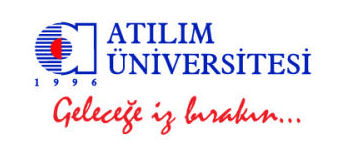 ContentContent	21 Introduction	41.1 Acknowledgement	41.2 Announcements	41.3 Safety Instruction	51.4 Abbreviation/Terminology	52 MID Introduction	62.1 MID Operation and Preparation	62.2 MID Status and Reminder	63 Quick Start Guide	83.1 Keys Function	83.2 Startup and Shutdown	83.3 Open and Close of the Screen	93.4 Usage of Touch Screen	93.5 Home Page	103.6 Visit Application Procedures	133.7 USB Connection	133.8 Typing words	143.9 Operation Technique	154 Basic Setting	164.1 SIM Management	164.2 Wireless and Internet	174.3 Bluetooth	194.4 Data Usage	214.5 More	214.14 Language and Input Method	374.16 Date and Time	395 Multi-Media	435.1 Music	435.2Photo Gallery	445.3 Camera	455.4 FM Radio	466 Communication Function	496.1 Phone	496.2 Text Message	506.3 Contact List	507 Internet	527.1 Browser	527.2 Email	538 Other Application Procedures	568.1 Clock	568.2 Calculator	568.3 File Manager	579.4 Recorder	599 Installation of Procedures	619.1 Installation	619.2 Uninstall	6110 Troubles Shooting	621 Introduction1.1 Acknowledgement  Thanks for your purchase of our product ATILIM mPAD®05 is a10.1inches high clear board computer. Its CPU is MT8783 with 8 core, it is based on Android 7.0 operation system, and easy to expand the third application procedure.The product is designed with various functions, including 2G/3G/4G, WIFI, BT, GPS, FM, voice call and so on. It is easy to achieve wireless communication and internet, you have access to surf the internet anytime and anywhere; it is also built with high accuracy GPS module, so that it can be used for navigating through installing map software. There are many sensors which offer you brand-new operation and entertainment; besides, it has camera shooting, which leads electronic consumption to enter a fresh palm internet entertainment time. The manual systemically introduces the functions, use techniques and announcements, please read this manual carefully before your operation.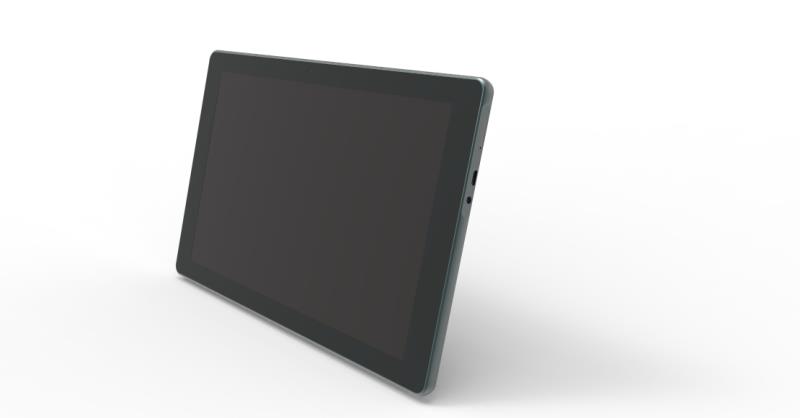 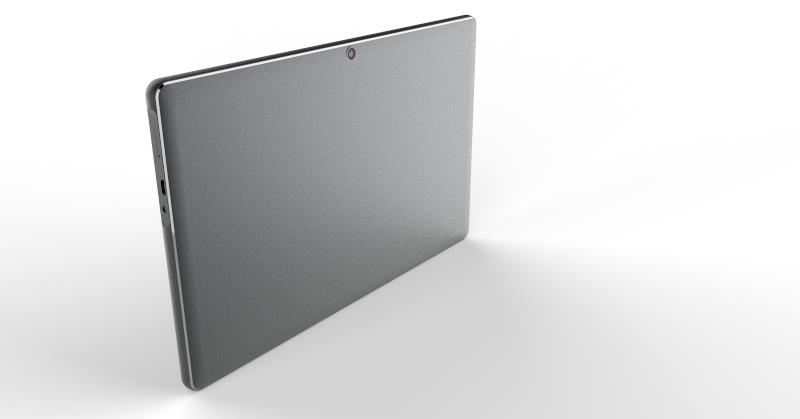 1.2 Announcements Preventive maintenance Please always keep the MID dry. To avoid the device short trouble, corrosion fault and electric short, please prevent the device, battery and charger from water and moisture, and don’t operate the device or charger by wet hand. To avoid failure of device, battery and charger, please prevent the device, battery, charger from violent shock or shake.To avoid failure of device, battery and charger, please prevent the device, battery, charger of all over heating or too cold circumstanceNever shock, throw, prod the MID, or drop, extrude, bend the MID.Never disassemble the device and accessories arbitrarily, otherwise the device and accessories are not in our company warranty scope.1.3 Safety Instruction  Before the operation of the MID, please read this chapter and teach your kids about this information. For further details, please refer to the safety instructions and announcement.Never use the MID when driving car, to ensure safe driving.In the medical area, please abide by related rules and regulations. Please shut down the MID when it is near to the medical area.To avoid the wireless signal to interrupt the plane- controlled signal, please shut down the MID or using airplane mode when you are boarding a flight, To avoid electronic equipment failure, please shut down the MID in the vicinage of high-accuracy electronic equipment.Please don’t disassemble the MID and accessories. Only authorized agent has access to service the MID.Please keep the MID far away from magnetic equipment, the radiation of MID may erase the data stored in the magnetic equipment.Never use the MID in the vicinage of high temperature, inflammable gas (gas station). Protect the MID and accessories from kids reach scope and avoid the kids to use the MID without parents’ supervision.Please comply with related rules and regulations, and respect others’ privacy and legal rights while using the MID.Please strictly adhere to related instructions in the manual when using USB cable to ensure the safety of the MID or PC.Never use the MID in bathroom or other humid environment, and please protect the MID from liquid wash or wet.1.4 Abbreviation/Terminology2 MID Introduction2.1 MID Operation and PreparationBattery ChargingIf this navigator is first used, please use AV adaptor to fully charge it.1. Apply the power adaptor to charge for MID.MID Status and ReminderReminder iconsWhen some remind message appears in your reminder window, please click column and slip the screen to open the reminder list. Choose the menu you need and confirm the information. Then you can close the reminder window through clicking the column to slide up. Please refer to below status icons: Reminder board Reminder icons will work while receiving emails, WIFI is open, you can open the reminder board to view the detailed information.Open the reminder boardWhen the reminder column shows new reminder icon, please hold the column and slip down your finger, then the reminder board is opened.3 Quick Start Guide3.1 Keys FunctionKeys Function Description：3.2 Startup and ShutdownStartupLong press POWER key for three seconds, you can enter startup picture. The system enters into screen lock status, please unlock it.ShutdownLong press POWER, it will popup shutdown window.Shutdown window contains mute mode, airplane mode, reboot mode and shutdown four options.Click Shutdown is the last step.3.3 Open and Close of the ScreenScreen will be closed on its own when no operation happens.Screen will be closed on its own if no operation happens for some time to save battery power When screen is open, press POWER key, the screen will be closed immediately.Open the screen when it is closed.If the screen is closed, short press POWER to open the screen. The screen will be locked open it, it will show the picture as below picture, left slide to unlock and enter into camera, right slide the unlock icon to unlock the screen.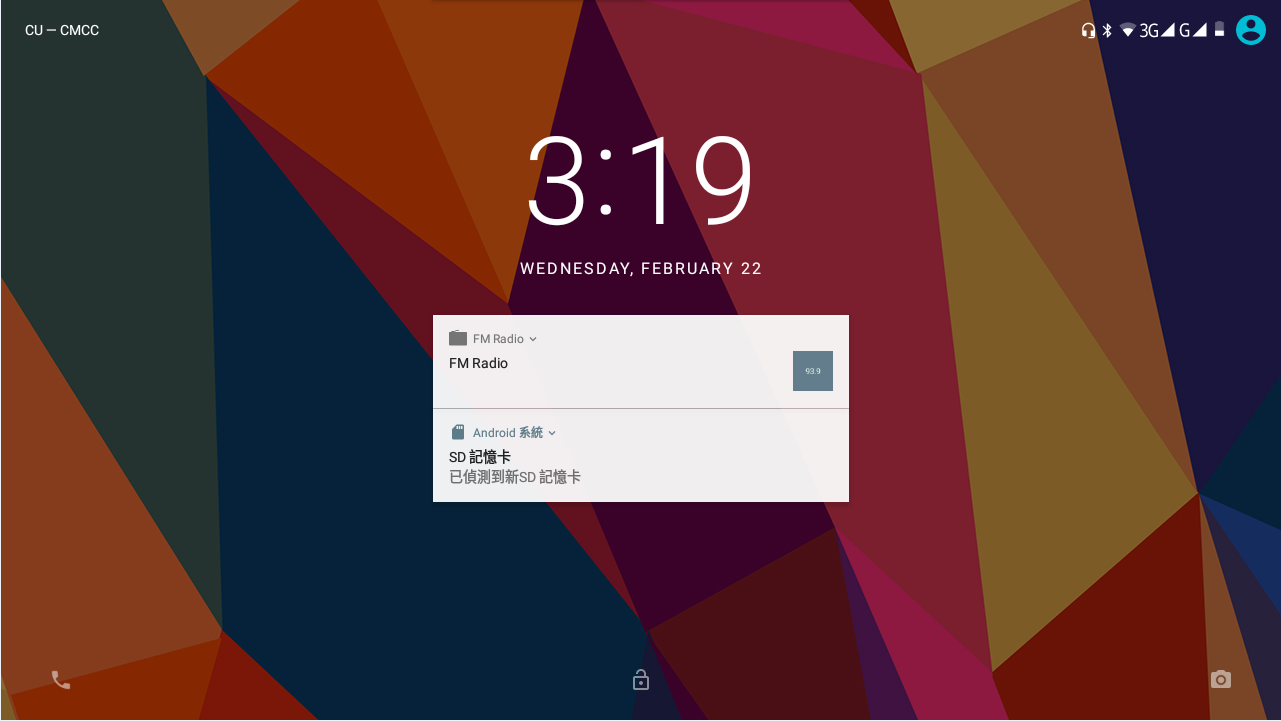 Picture 3.13.4 Usage of Touch ScreenMID operating methodsThere are below methods to view the main screen, menu and application procedure in your MID.Click When you want to use the screen, keyboard typing or choose application in the main interface, you only need to touch it by your finger.Press onIf you want to open some item( textbox or the link in the webpage), or shortcut and main procedure move, you can press on this item.Quickly slide or slideQuickly slide or slide indicates make quick vertical or horizontal movement by finger. Pull Before you pull, you need to hold the it with strength until you pull it into the position you want.RotateFor most pictures, you only need to rotate the MID sidewise to change the screen direction from horizontal to vertical. For instance, when you are typing words, and watching movies.3.5 Home PageMain interface as below picture 3.2, long press the blank and it will popup windows to set wallpaper, folder, widgets, and shortcut.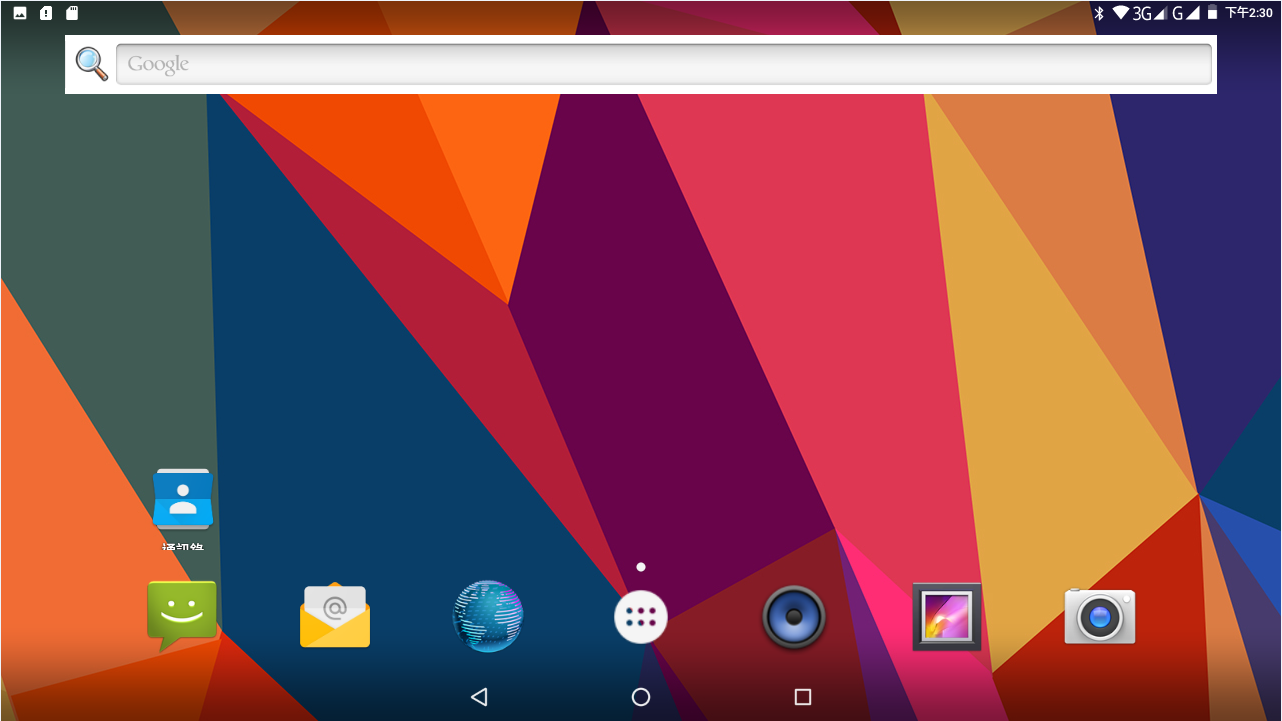 Picture 3.2The extended home page  The home page can be extended beyond the wideness of screen to provide more space, which you can put new-added shortcuts and widgets. Click the blank space in home page then slide right or left to extend to the right or left of the screen. In the home page, there are two extended pictures, as Picture 3.3.                           Picture 3.3The shortcut icons management in desktop application.Create folder icon in desktopDrag the icons need to be put together on one icon (can also overlay several icons) as Picture 3.4. Then click the overlaid icons, the applications can be folded, as Picture 3.5.Click the unnamed folder in the black box, it will popup the hidden keyboard, the folder name can be renamed (this is similar with Apple IOS system), the icons position can be changed through long press.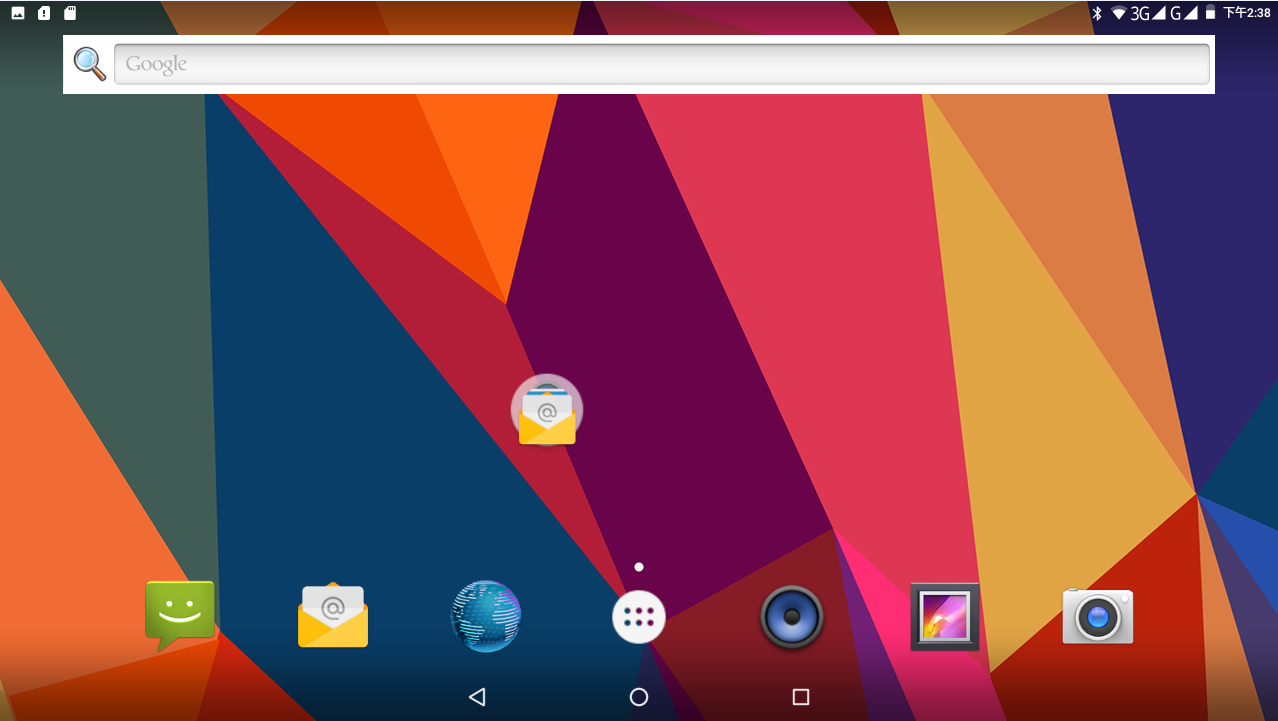 Picture 3.4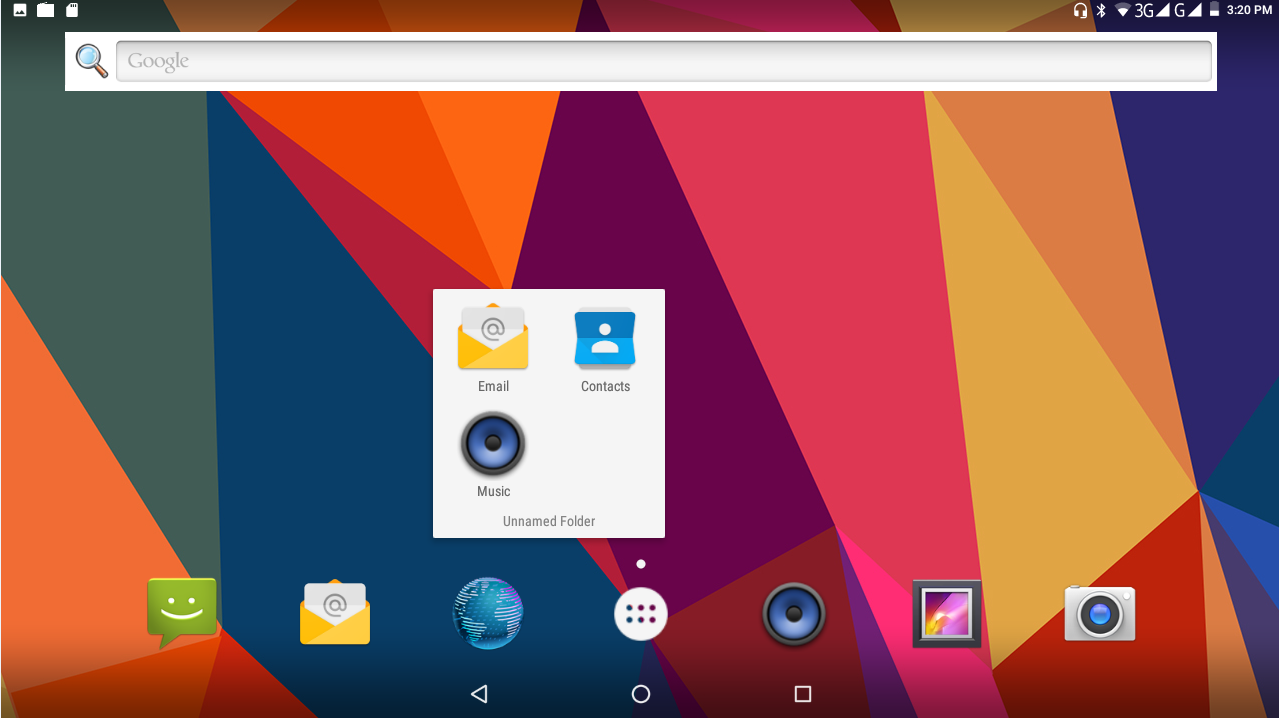 Picture 3.5Remove the icons in desktopLong press the icons need to be remove, then on the right above of the screen, it will appear  icons.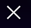 Drag the icon to the above of the remove icon, till the icon become red, then move your finger to delete the icon.Change the wallpaper of desktopIn home page, long press any blank space in main screen, it will popup a window to change the wallpaper. Click the gallery or wallpaper gallery to select the wallpaper.3.6 Visit Application ProceduresClick in right top of Picture 3.2, enter into main interface as Picture 3.6, choose the application procedure you want to visit.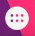 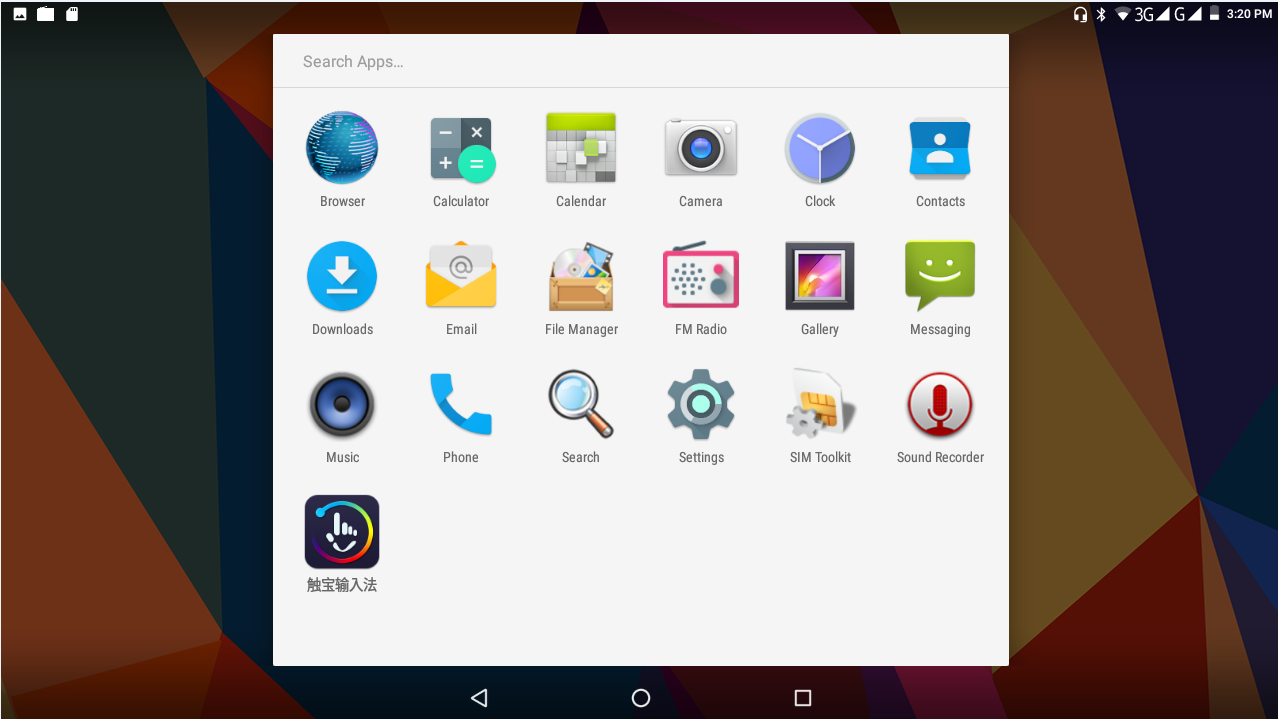 Picture 3.63.7 USB ConnectionMID storage configurationBefore transmitting documents, you have to conduct storage configuration for your MID: 1. Connect the MID and computer by USB cable, the reminder column will show the remind information.Open the reminder board; please view the MID status and reminder to learn how to open the board.In the reminder board, click the “USB Connected”, it will as below Picture 3.4, then click “open USB storage configuration”.Now the USB is connected successfully.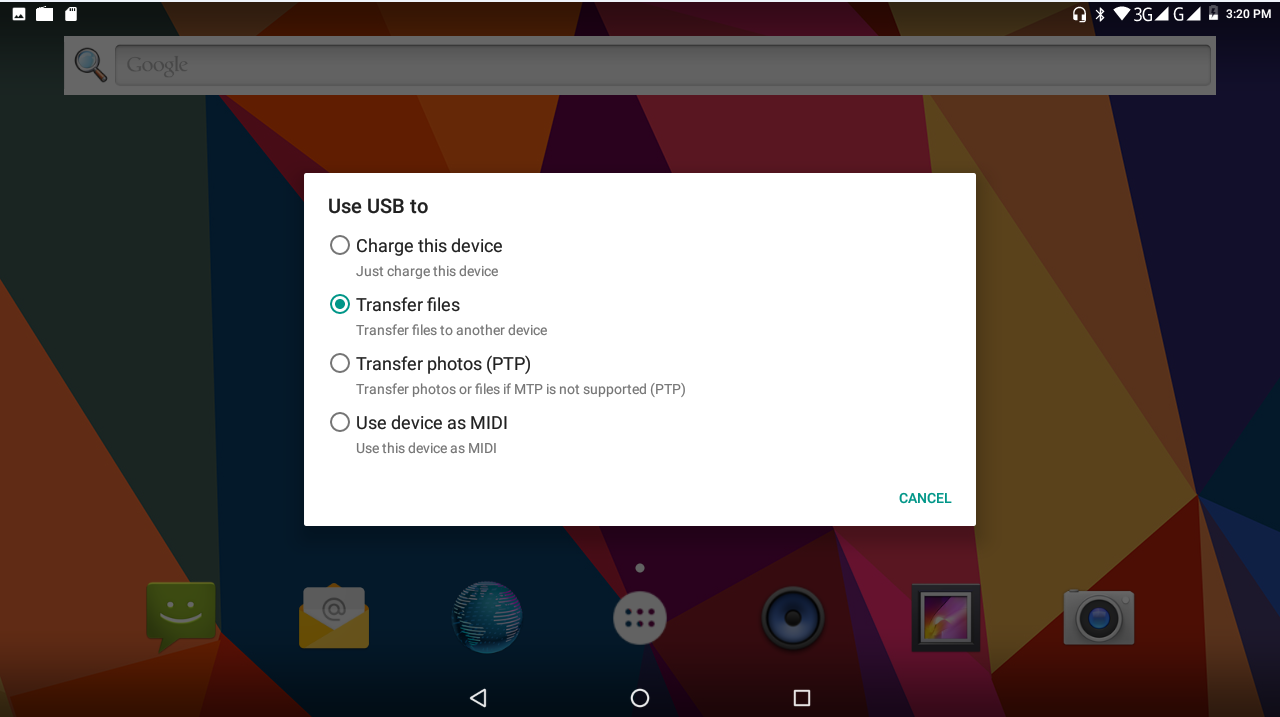 Picture 3.7Copy the document into memory cardConnect the MID to computer with USB cable.As MID storage configuration, it is connected with computer successfully. Open the “My computer” in your computer, check the items in “removable disc”.Copy the documents you need into “removable disc”.After copying finishes, click “shutdown the USB storage configuration” to uninstall.Notice: When the MID is connected with USB cable, and you open the USB storage configuration, you can’t view the memory card through the MID. Only after you detach the USB cable, you can view the memory card in the MID.3.8 Typing wordsUse the screen keyboardWhen you start the procedure or choose the words or numbers edition, it will show the screen keyboard. The keyboard contains below typing options:Android keyboardGoogle Pinyin Choose the typing method you wantClick Setting procedure application.Click Language and Keyboard.In the text setting area will reveal all the installed words-typing methods in your MID. Tick the typing method you want.Use and switch of input method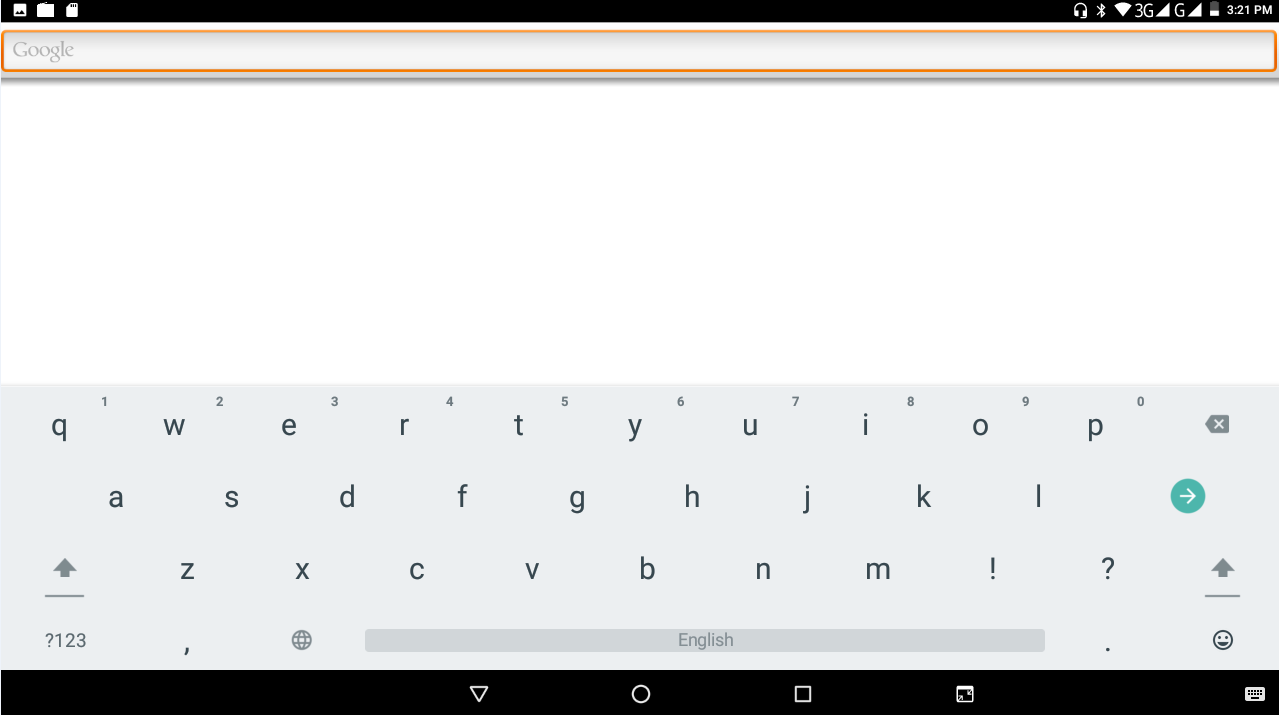 Picture 3.83.9 Operation TechniqueEnter widgets interfaceIn the application interface, click widgets on the above of screen, or slide the screen, it will switch into widgets interface. Long press any widget to create its shortcut, then you can enter into the application through the shortcut icon.　   Create application shortcut icons in the desktop 　　 In the application interface or widgets interface, long press any icon to switch into desktop automatically, drag and hold the icon, you can move to any position in the desktop.     Remind: If the target position has no space, the widget cannot be added in the main screen.4 Basic Setting4.1 SIM Management4.1-1 Voice callClick settings in main menu, choose SIM Management, as Picture 4.1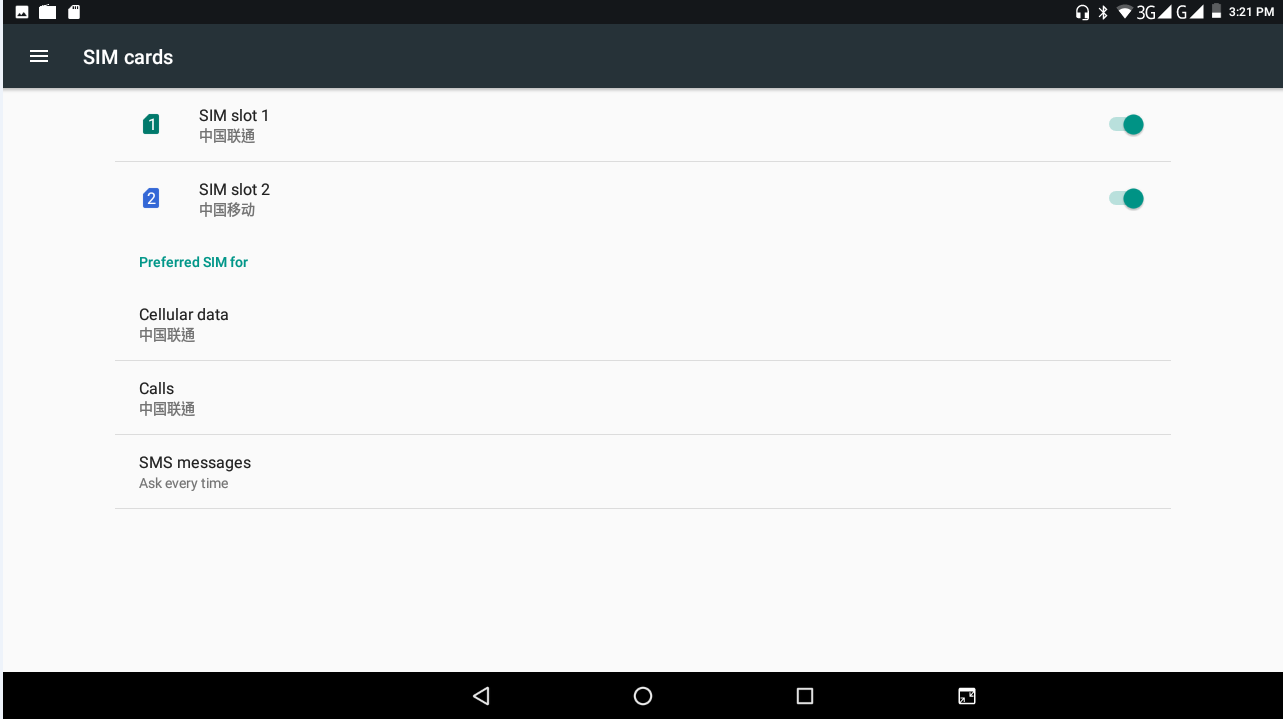 Picture 4.1Click voice call, choose defaulted SIM card, as Picture 4.2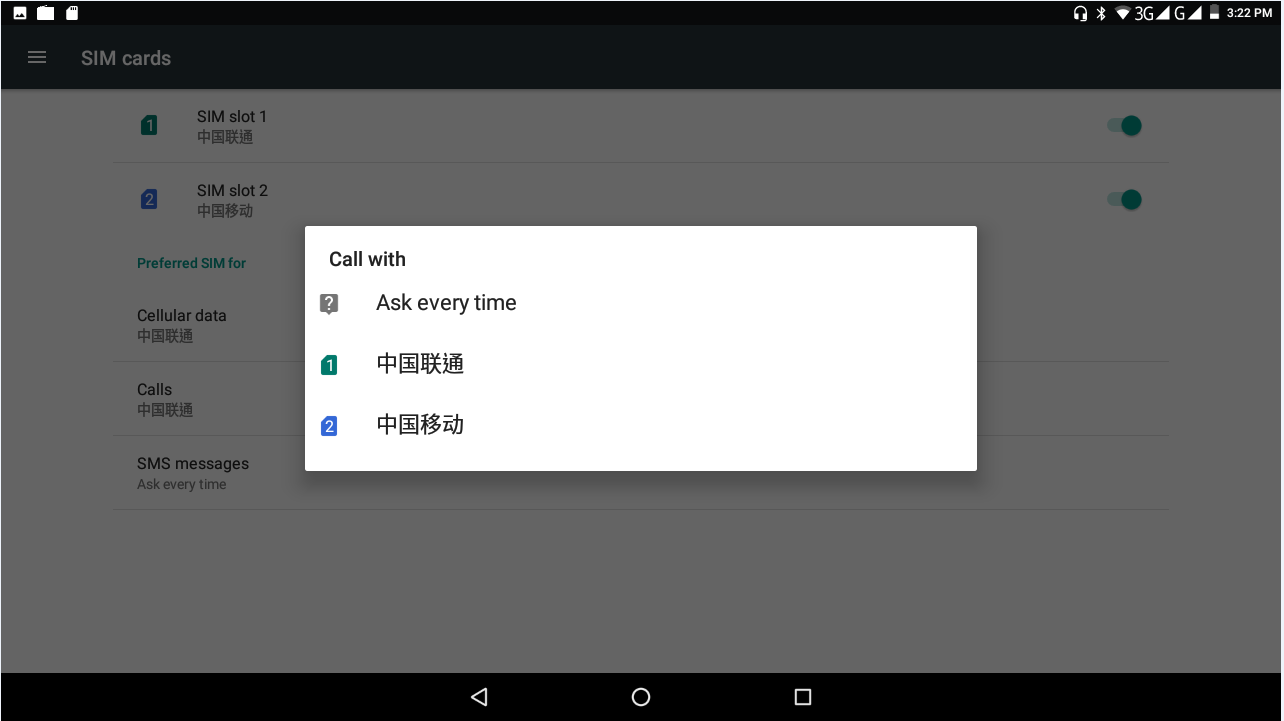 Picture 4.24.2 Wireless and Internet1. Connect WIFI1) In the main menu or interface, choose setting application procedure.2) Click WLAN, open WIFI, MID will automatically search the available WIFI wireless internet. As Picture 4.3Choose the WIFI internet you want to connect, if it has password, it will popup the password window, enter password, click connect.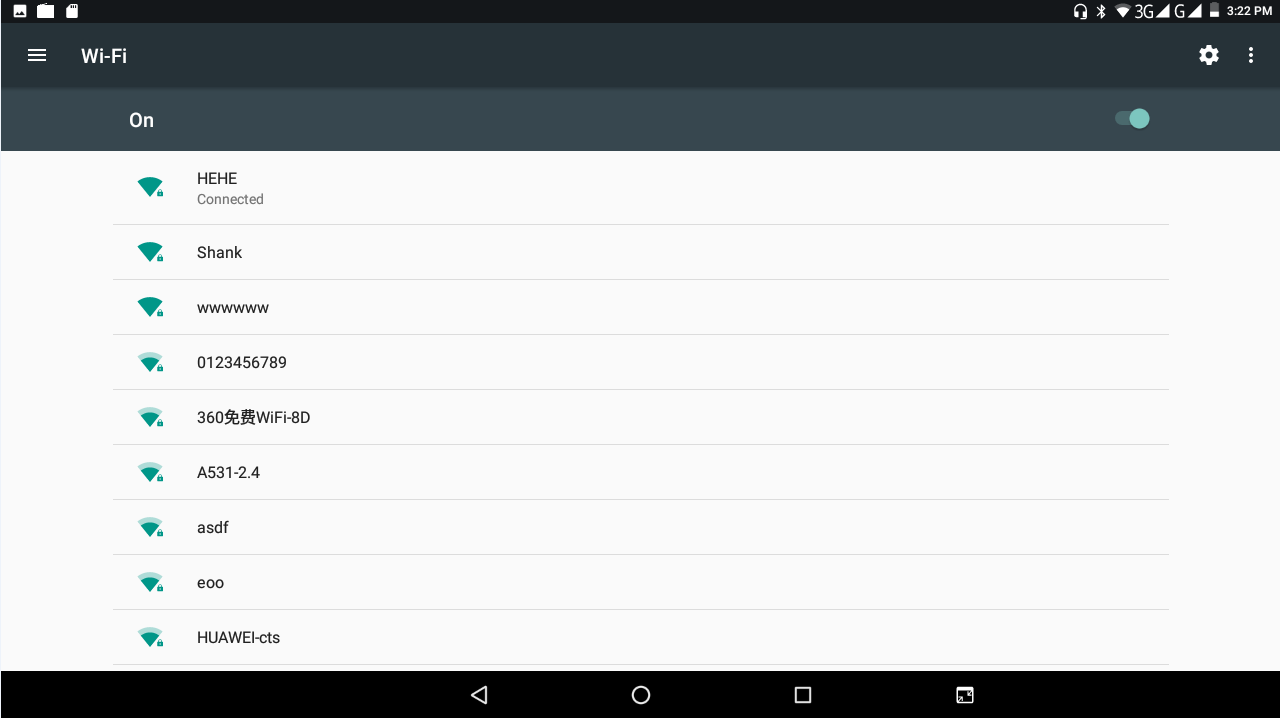 Picture 4.3Add NetworkClick  icon in right top, as Picture 4.4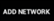 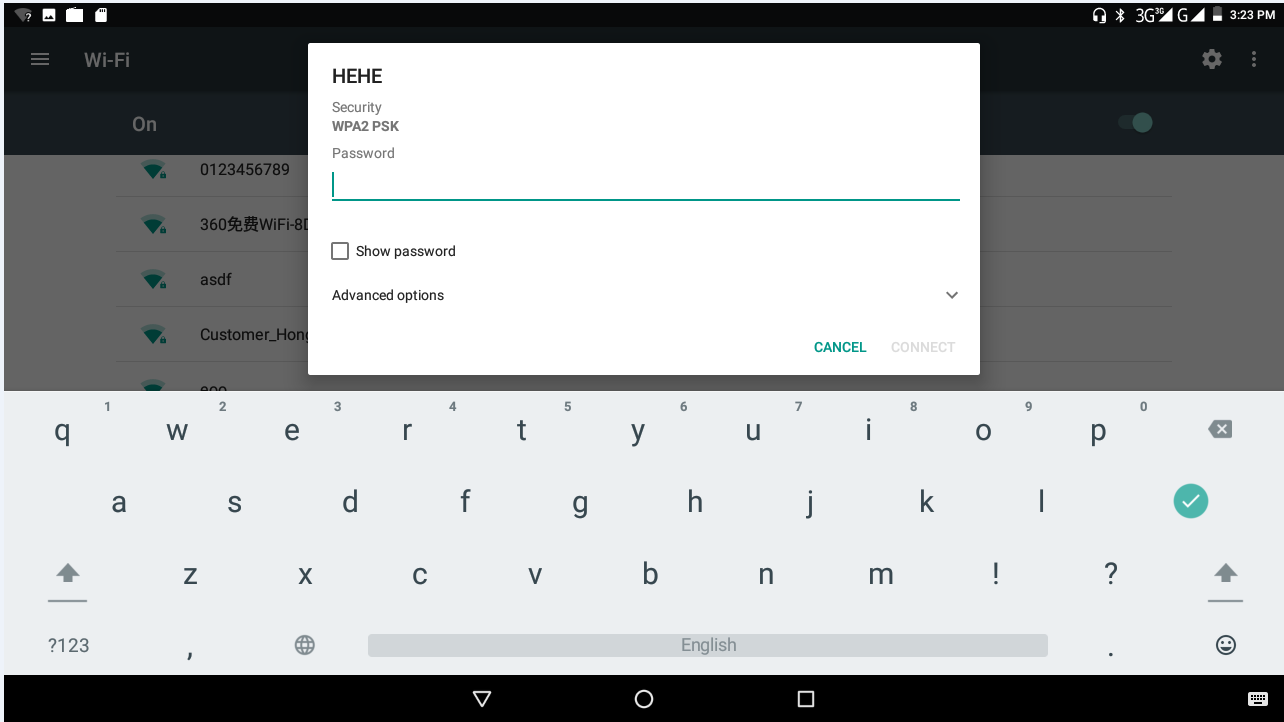                                  Picture 4.4Input network SSID, the wireless network name, click save.Click user name already saved, click connect to use network, as Picture 4.5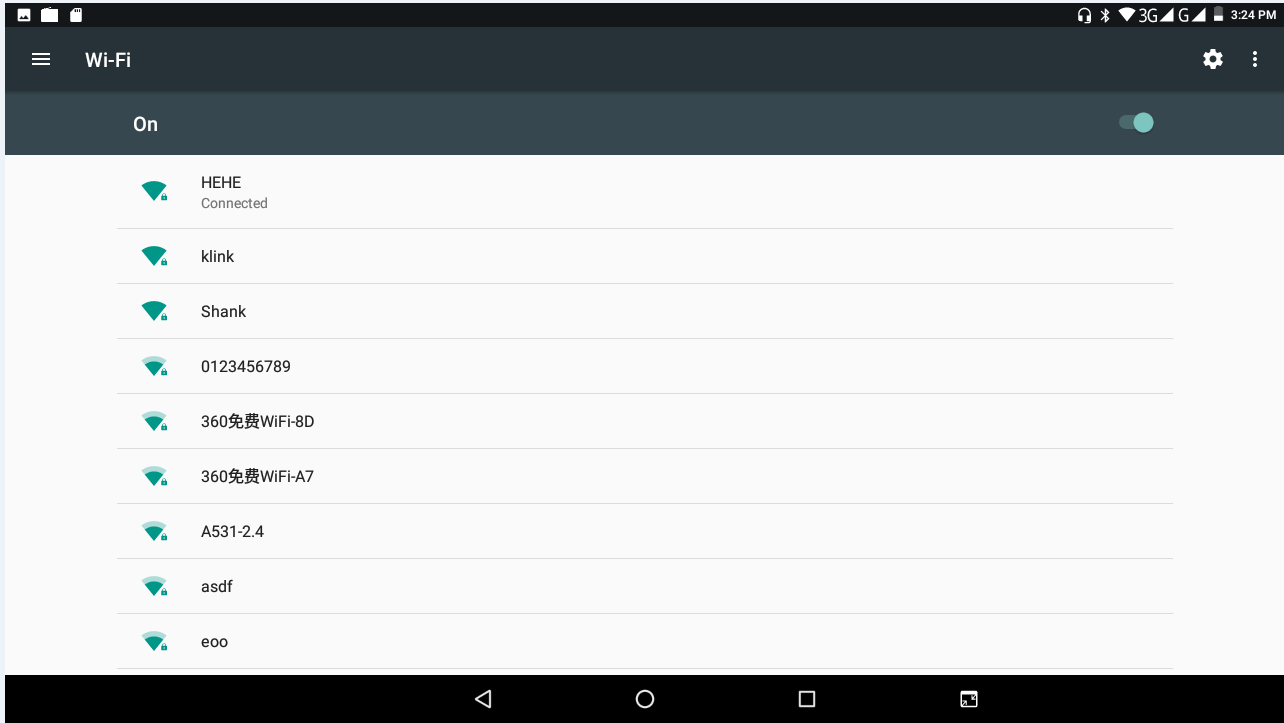 Picture 4.5Network Notice If you open Network Notice, when WIFI signal appears, the right bottom will remind you available WLAN network, as Picture 4.3Keep WIFI on during sleep.Click  icon in right top of Picture 4.6, select advanced.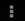 Click Keep WIFI on during sleep, as Picture 4.7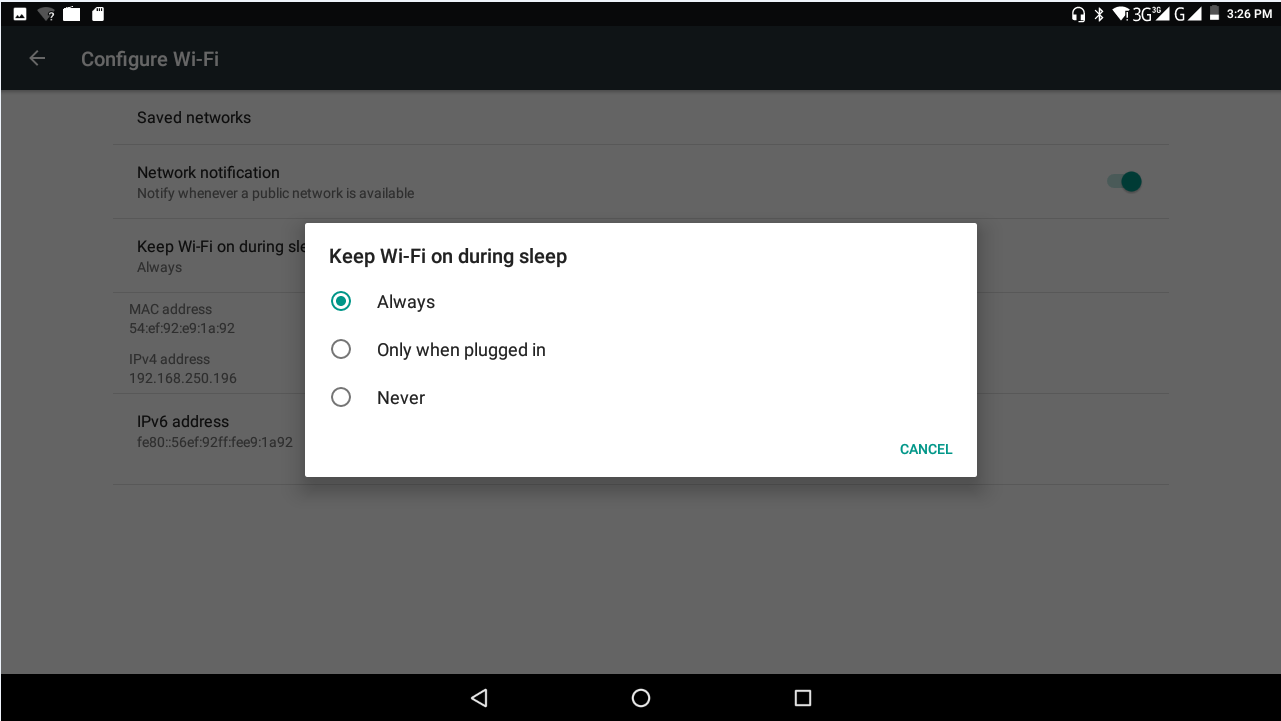                              Picture 4.7BluetoothBluetooth function operationClick setting application in main menu interfaceClick bluetooth and open it. If somebody open bluetooth in your surroundings, click search device in right above, then MID will automatically search the bluetooth device nearby. As picture 4.8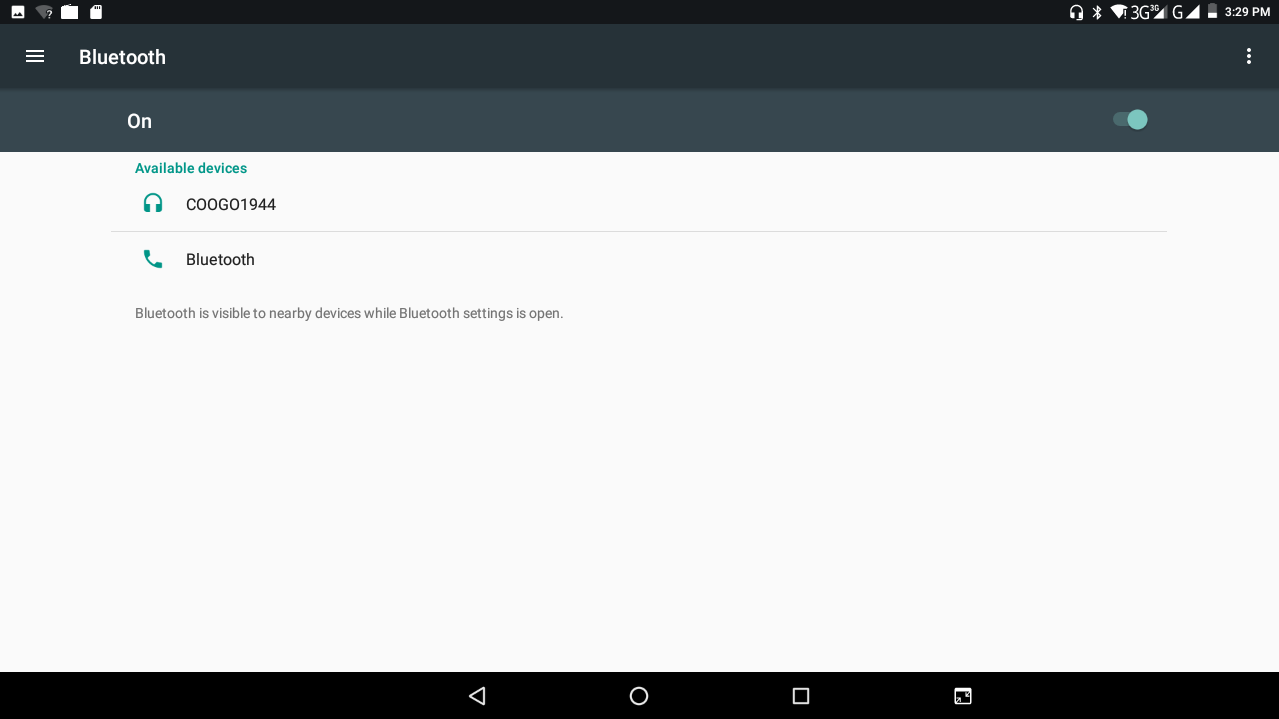 Picture 4.8Click the available Bluetooth device, it will popup request window, enter into related password, and match the device to connect.After match successfully, choose the operation you want to, click  to enter into Picture 4.9.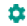 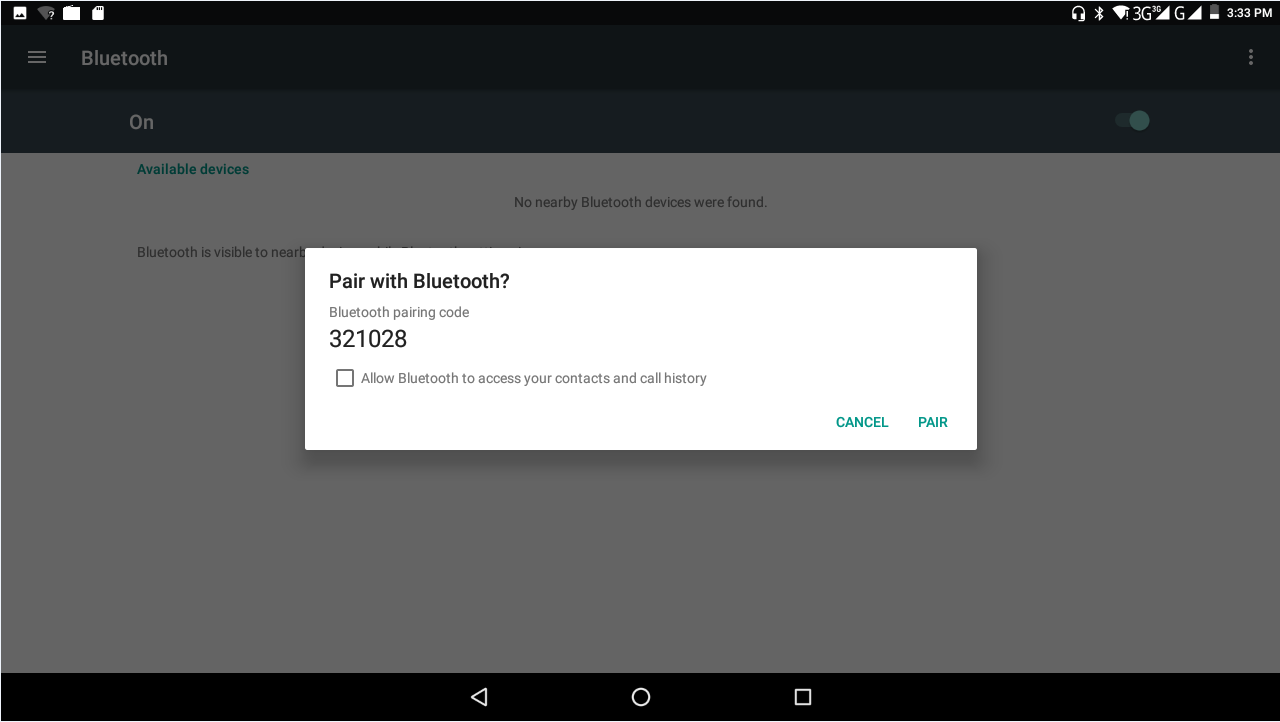 Picture 4.9Bluetooth settingRename tablet Click  icon in right top of Picture 4.6, as Picture 4.10, select rename tablet, you can rename it as you want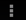 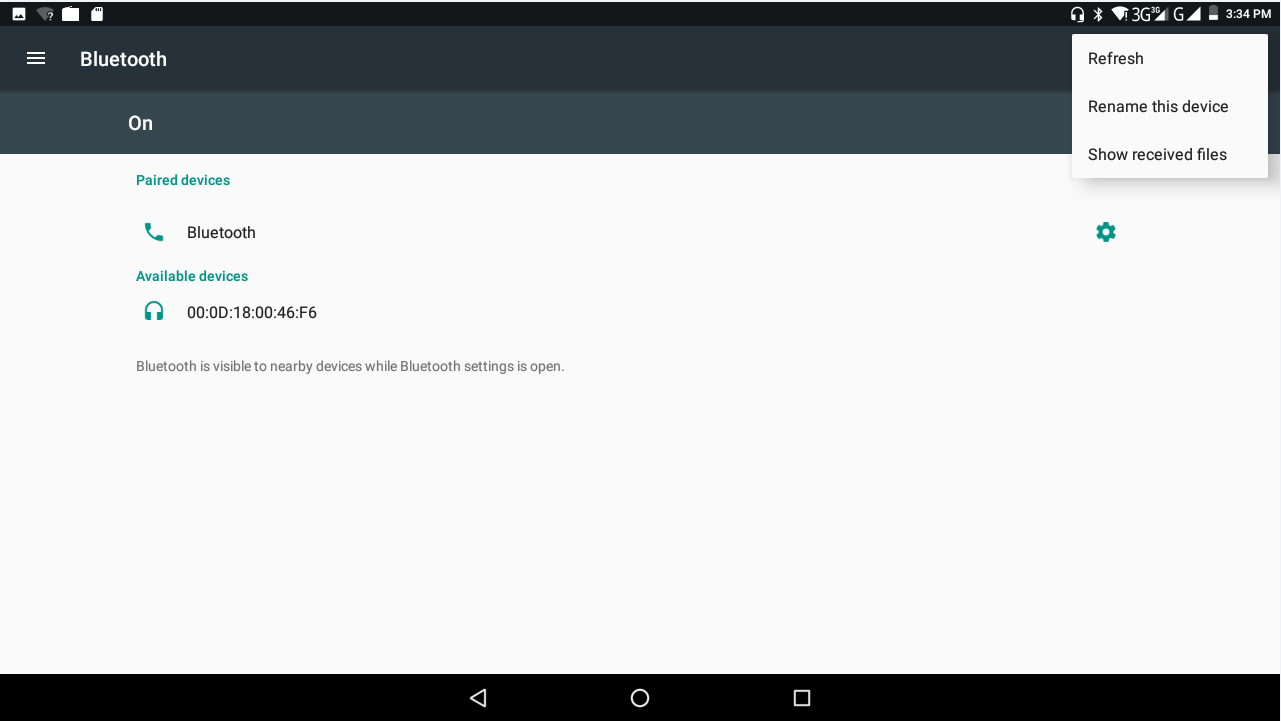 Picture 4.102.Display the file you receivedChoose to display the file you received in Picture 4.10, you can view download and upload files.4.4 Data UsageCheck SIM card data usage, as Picture 4.11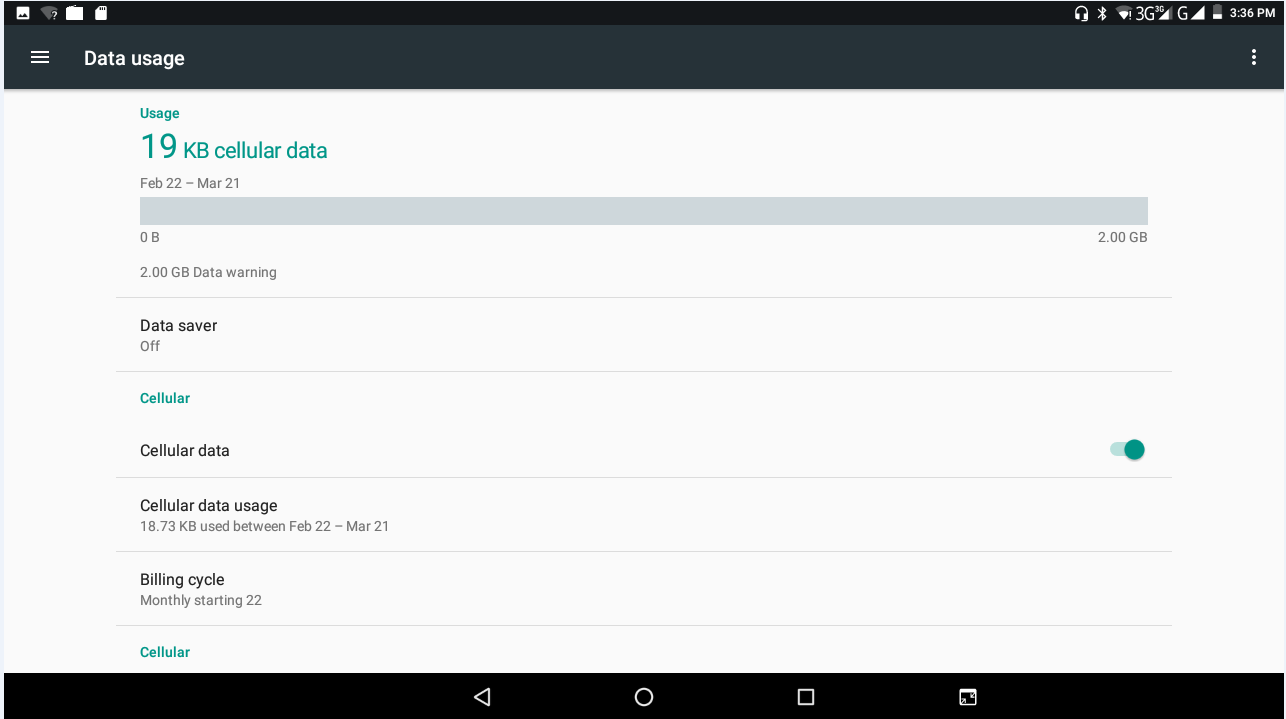 Picture 4.114.5 More 4.5-1 Airplane Mode  Airplane Mode can turn off WIFI and GSM card function quickly, when airplane mode is turned on, WIFI and GSM can’t get any signal, then airplane mode is turned off, WIFI and GSM module will recover to previous state.4.5-2 VPN Open VPN click add VPN network, as Picture 4.12. Input name and server address, then save.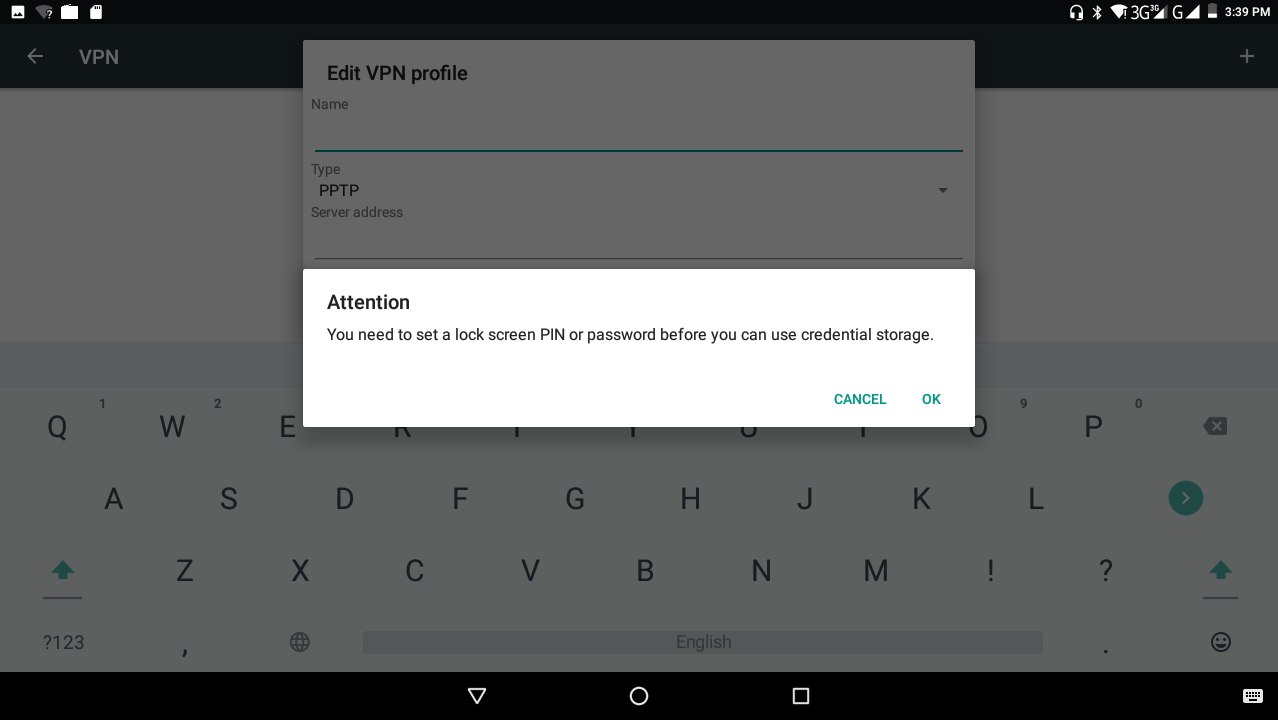 Picture 4.12Click VPN, as Picture 4.13, input VPN user name and password, click connect.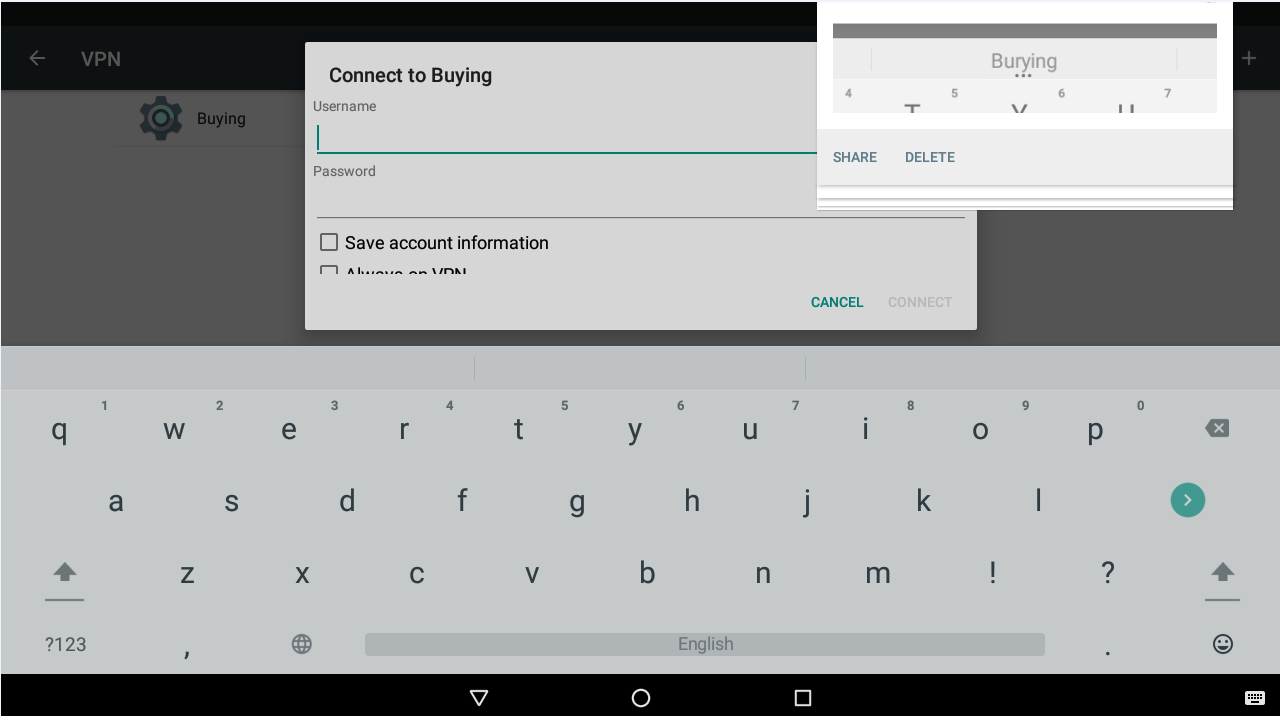 Picture 4.134.5-3 Network sharing and portable hotspotsPortable WIFI hotspots Click setting application in main menu.Click more when WIFI is well connected, open network share and portable hotspot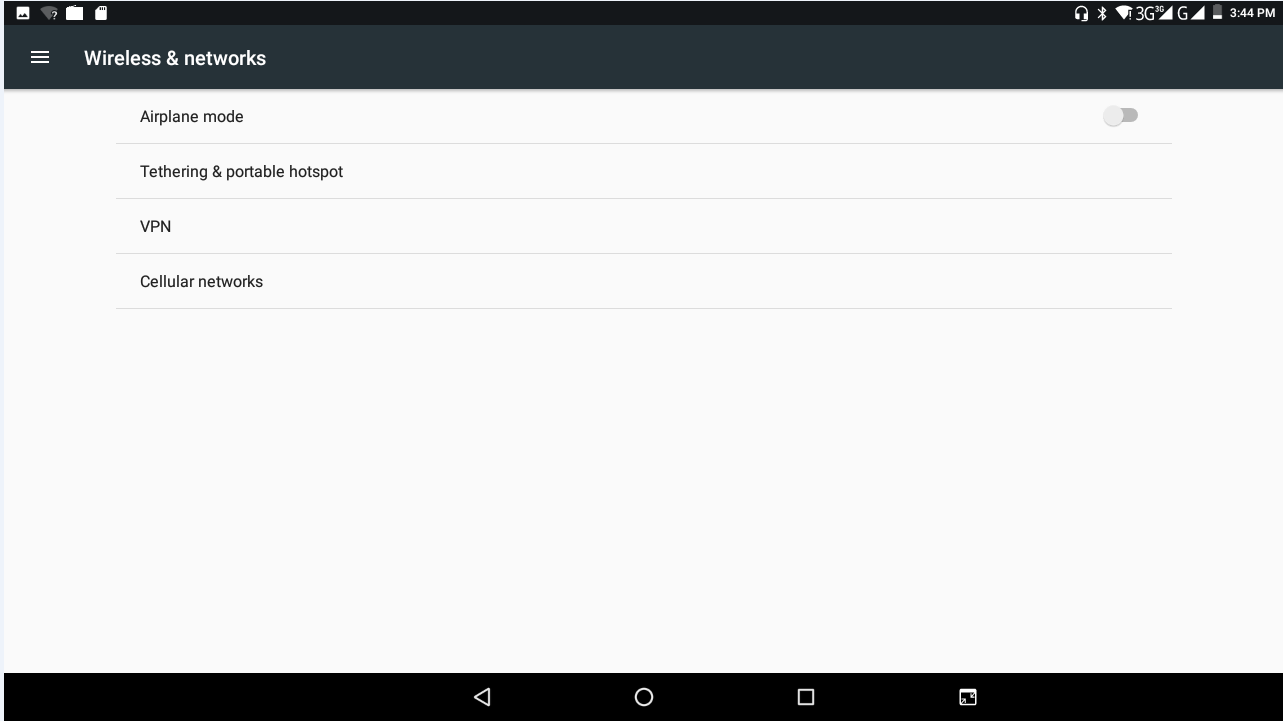 Picture 4.14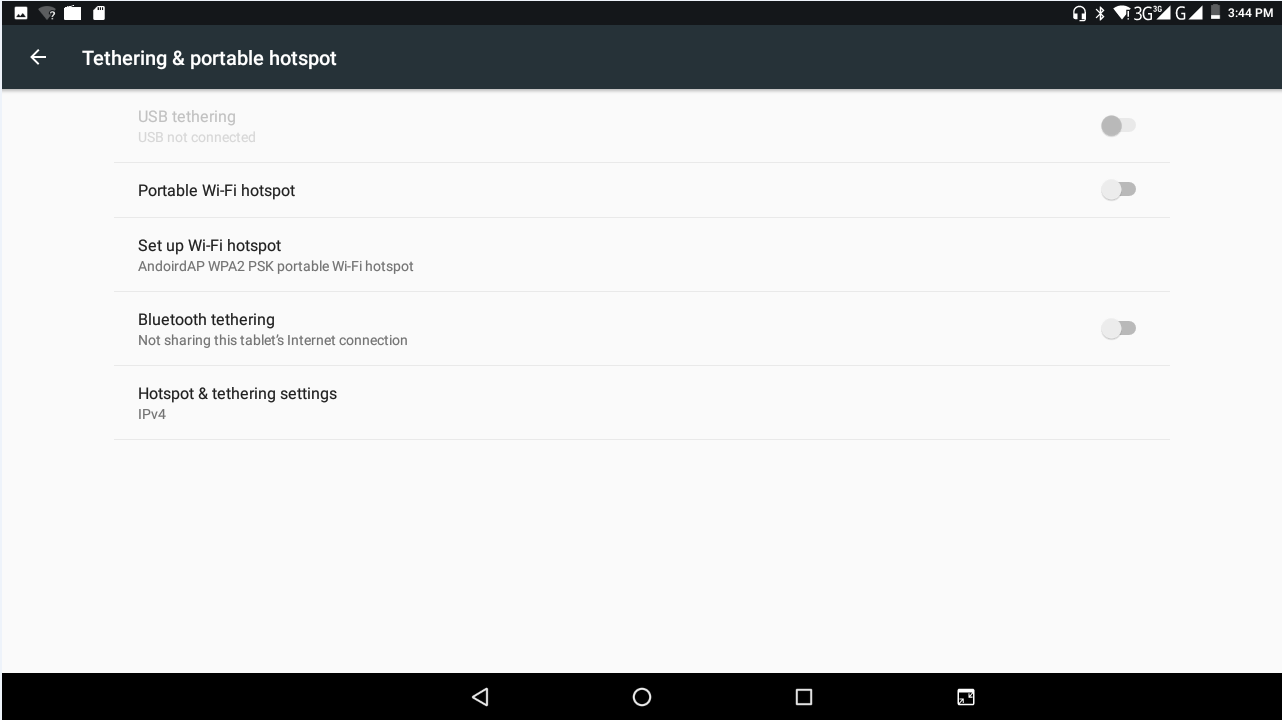 Picture 4.15Click keep WIFI hotspots on, choose open time.Return to previous menu, open portable WLAN hotspots, click Set up WIFI hotspots.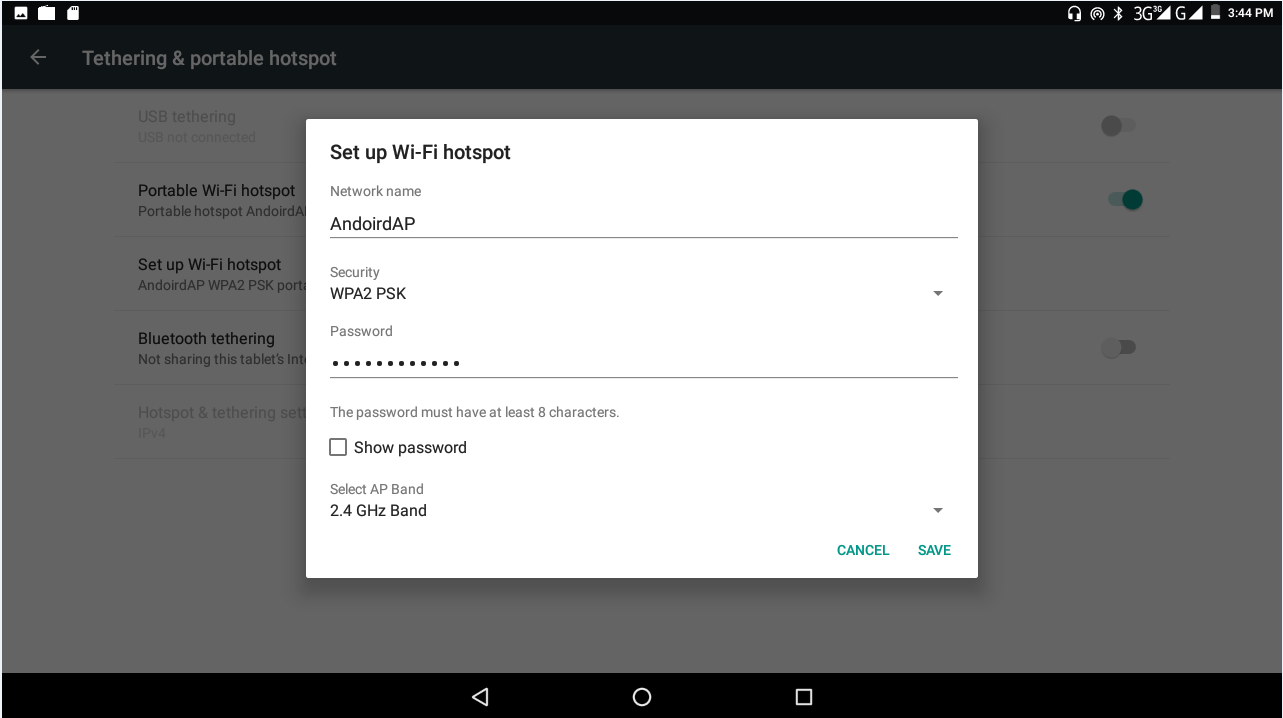 Picture 4.16Set passwords you want to, password should be more than 8 numbers.4.5-4 Mobile Networks 1.Access Point Name(APN)Choose access points name (APN), choose SIM card you need to connect,2.Choose connect typeRemark: (CMWAP transmitters data through GPRS, the webpage it visits belongs to wap webpage, and CMNET support www browse mobile phone network, it can also log in webpage in computer. And the charges are also different.)Network OperatorClick network operator, choose SIM card you need to connect, system will search available GSM and WCDMA network, as Picture 4.17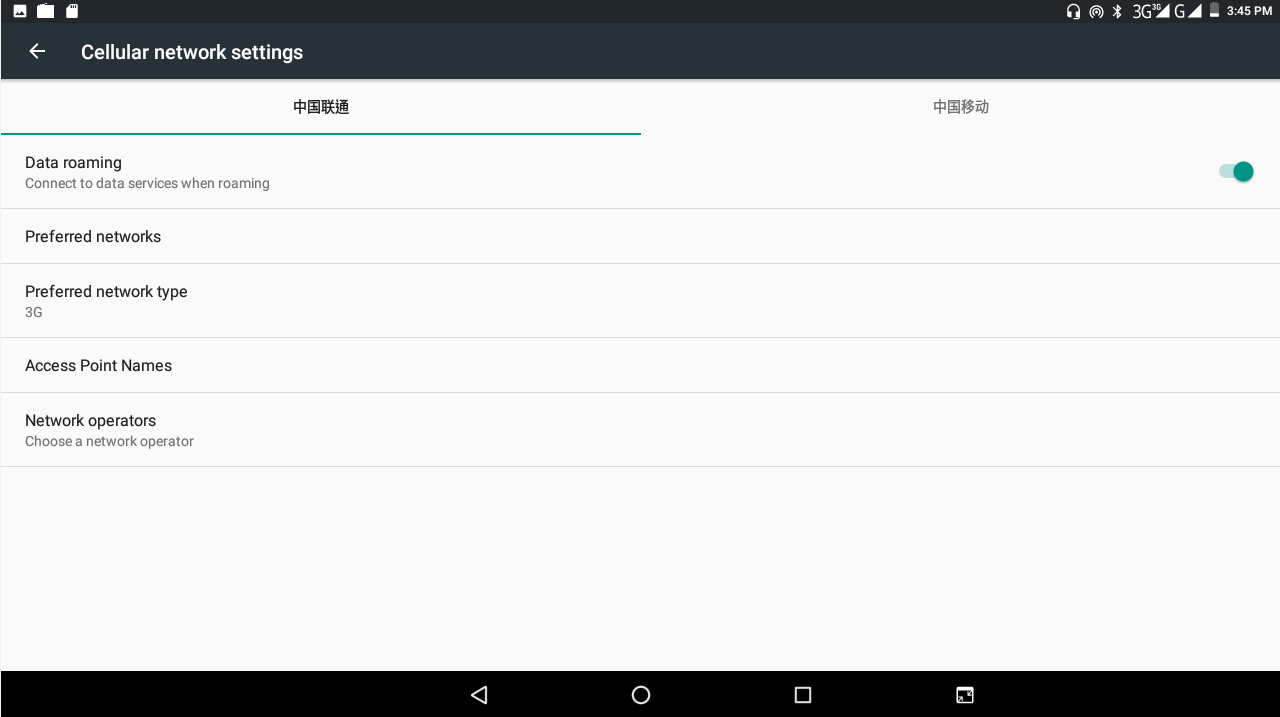 Picture 4.184.5-5 GPRS data prior modeAfter Open GPRS data prior mode, systems will priority chooses your network.  4.6 Sound & notification 1. Open settings, click contextual model, as Picture 4.19,	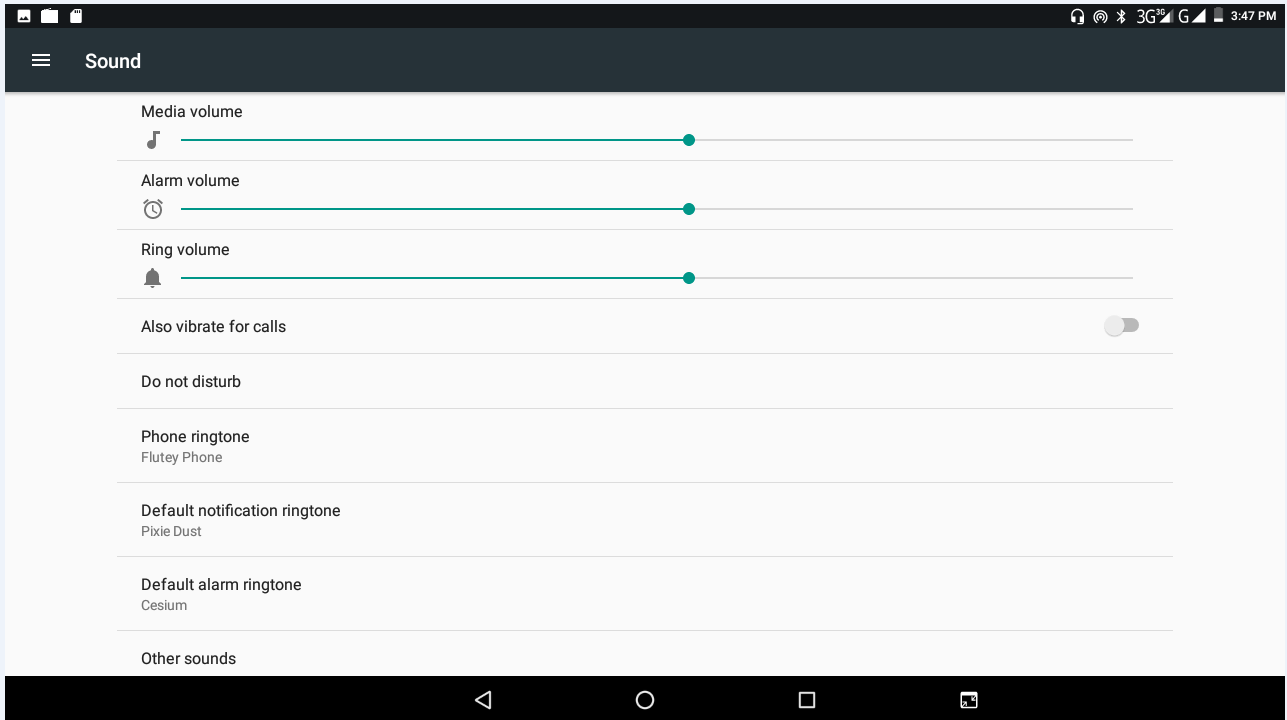 Picture 4.19(Note: Except standard, silent, meet, outdoor are only for selection, they can’t be set.)4.7 Display 4.7-1 Adjust the screen brightness.  Click Setting application procedure.Click display, choose brightness, Drag the portlito to adjust the brightness volume. As Picture 4.20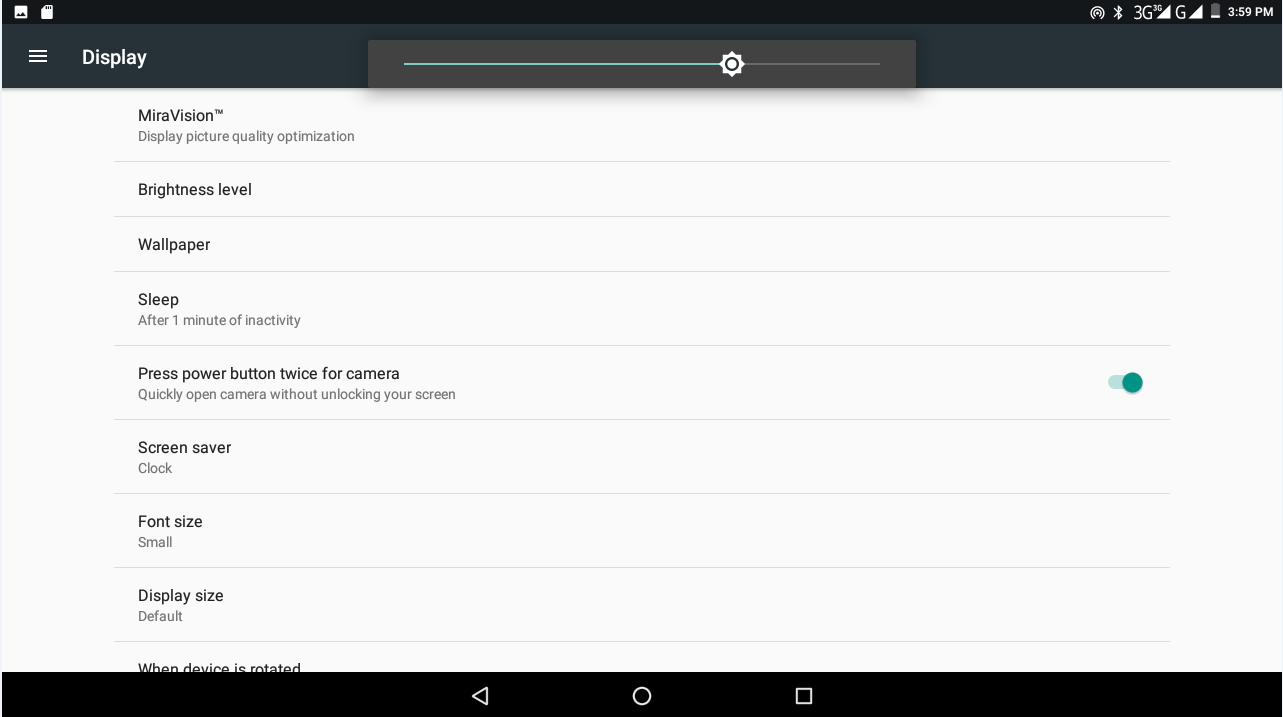 Picture 4.20Click OK after brightness is adjusted. Wallpapers1. Click setting application.Click display, click wallpaper.You can choose different wallpapers as you like—live wallpapers---gallery (user defined)---wallpapers (system defect)---video wallpaper, as Picture 4.21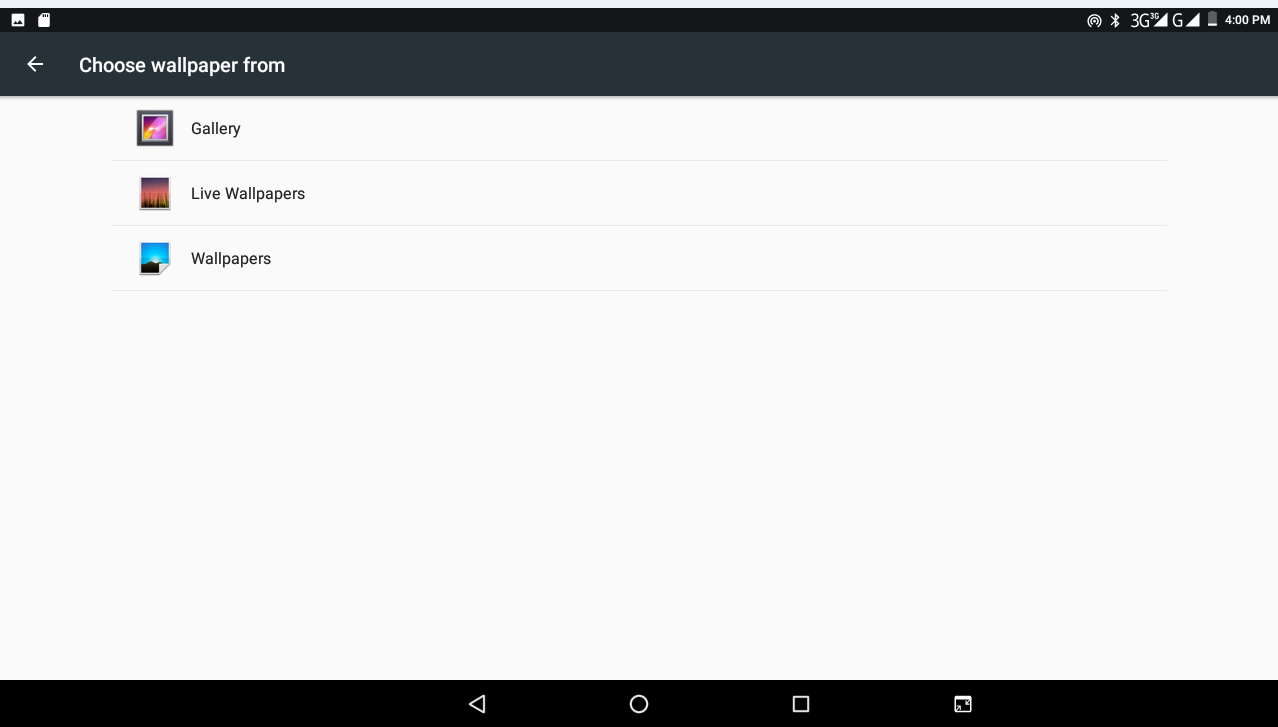 Picture 4.214.7-3 Auto rotationSystem is defaulted as open auto rotation, when it is turned off, system won’t rotate MID screen by G-sensor.4.7-4 SleepClick setting application.Click display.Click sleep.Set the sleep time as you want, as Picture 4.22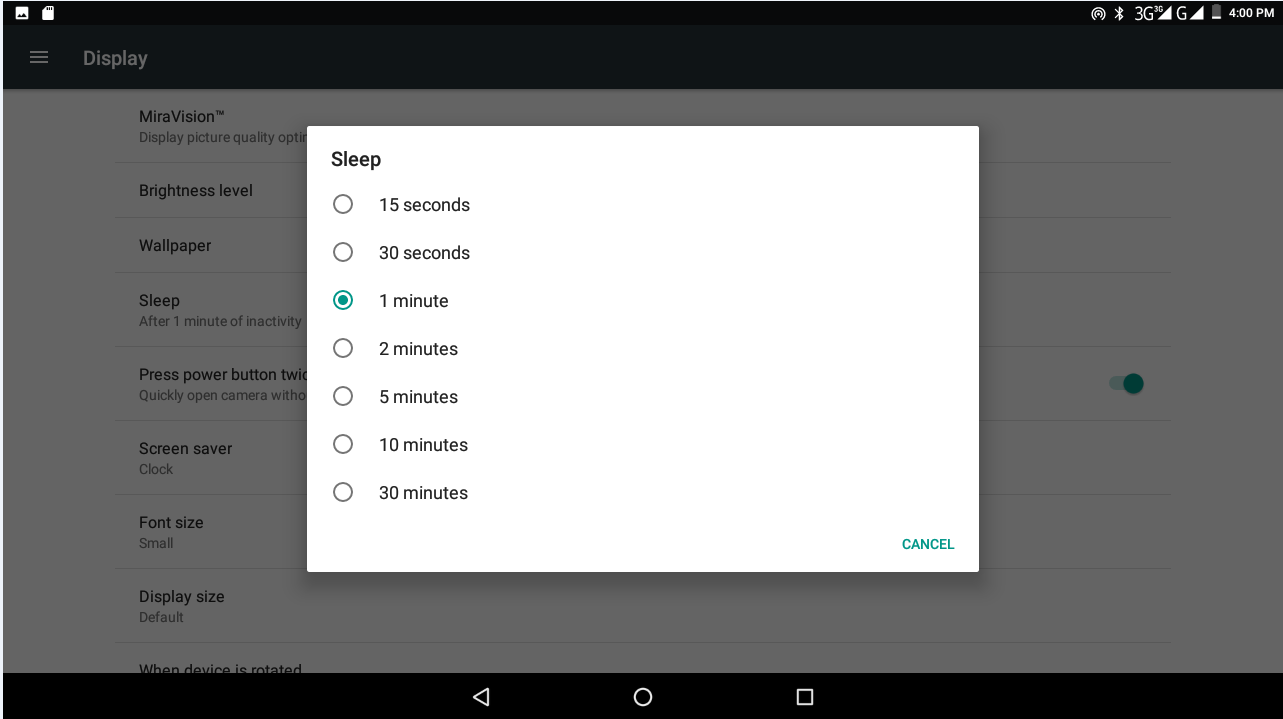 Picture 4.224.7-5 Font sizeClick font size to adjust the font size, as Picture 4.23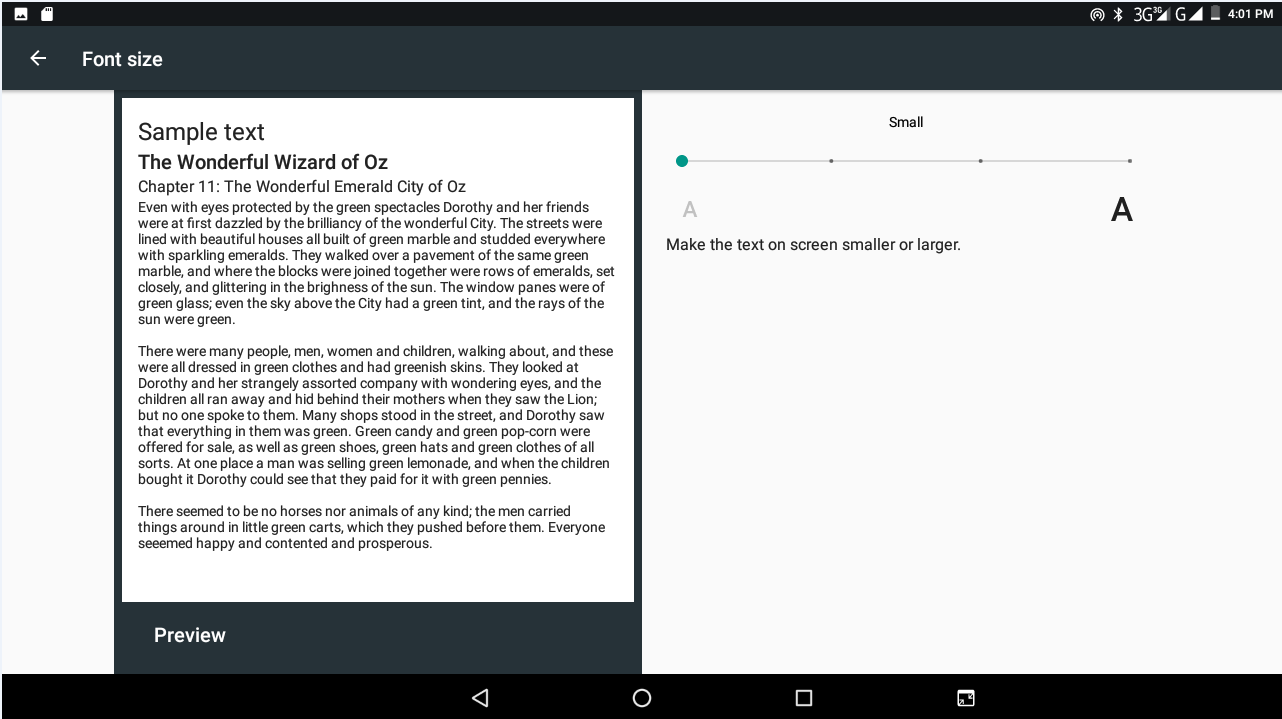 Picture 4.23StorageOpen setting function, click memory, click preferred install location, you can choose install new application to choose preferred install location.Check SD card and MID storage space.Enter into setting application.Click storage, check storage space.Internal storageSystem storageSystem storage is the space MID leave for system file, as Picture 4.24. it can’t be viewed.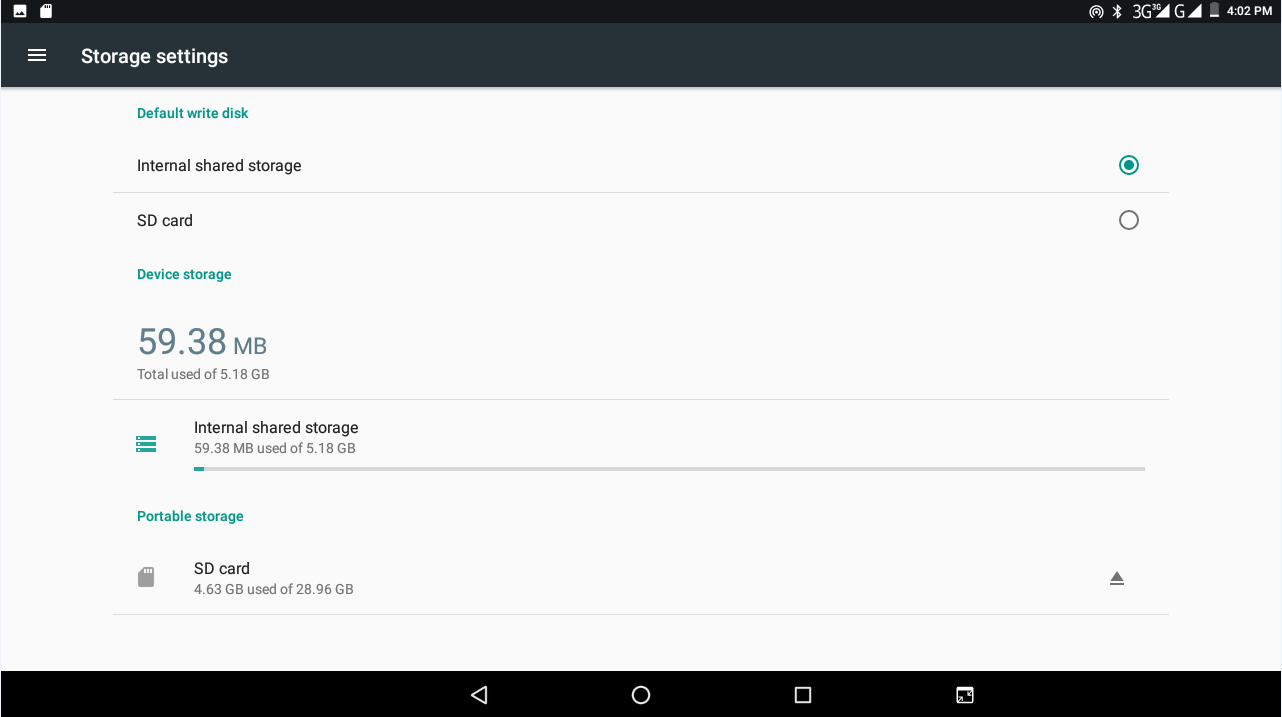 Picture 4.24SD cardYou can check storage space, SD card available space, unmount SD card and erase SD card, as Picture 4.25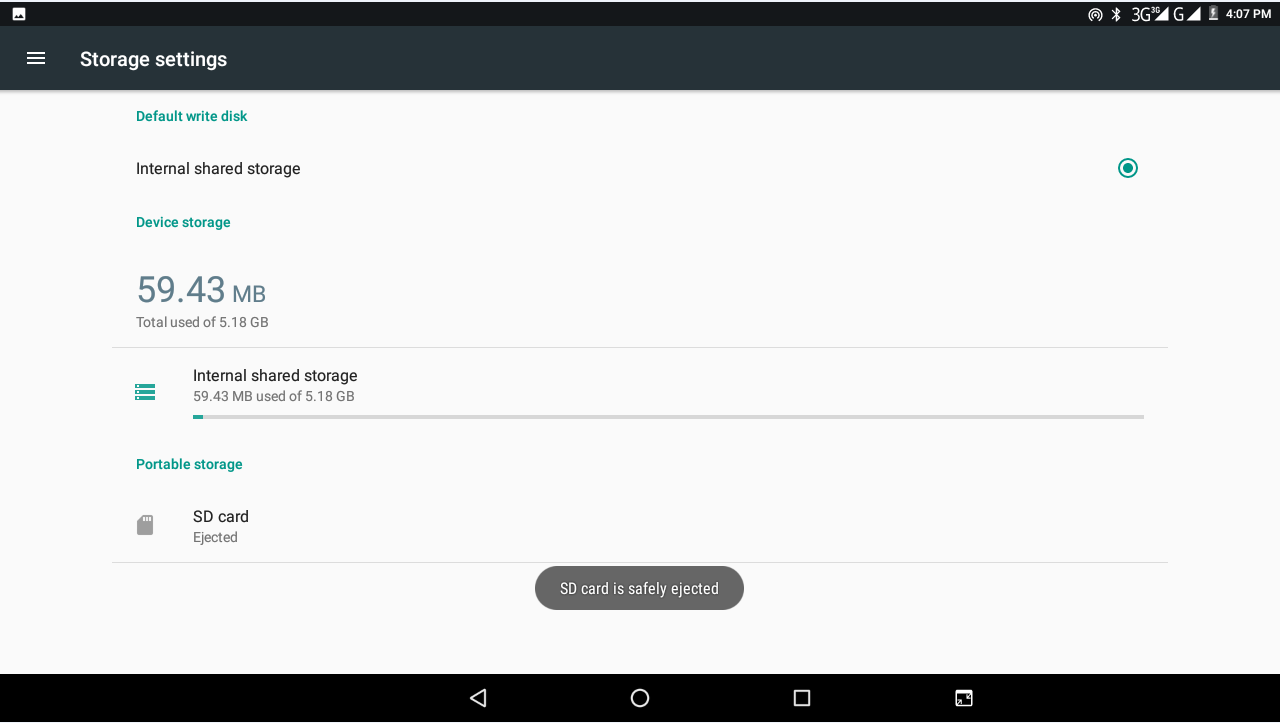 Picture 4.25Safely remove SD cardClick setting application.Click memory.Click uninstall SD card.Now you can remove SD card safely.Note: Removing SD card safely can protect SD card and increase its lifetime.  BatteryClick setting function, select battery, you can view the battery situation, as Picture 4.26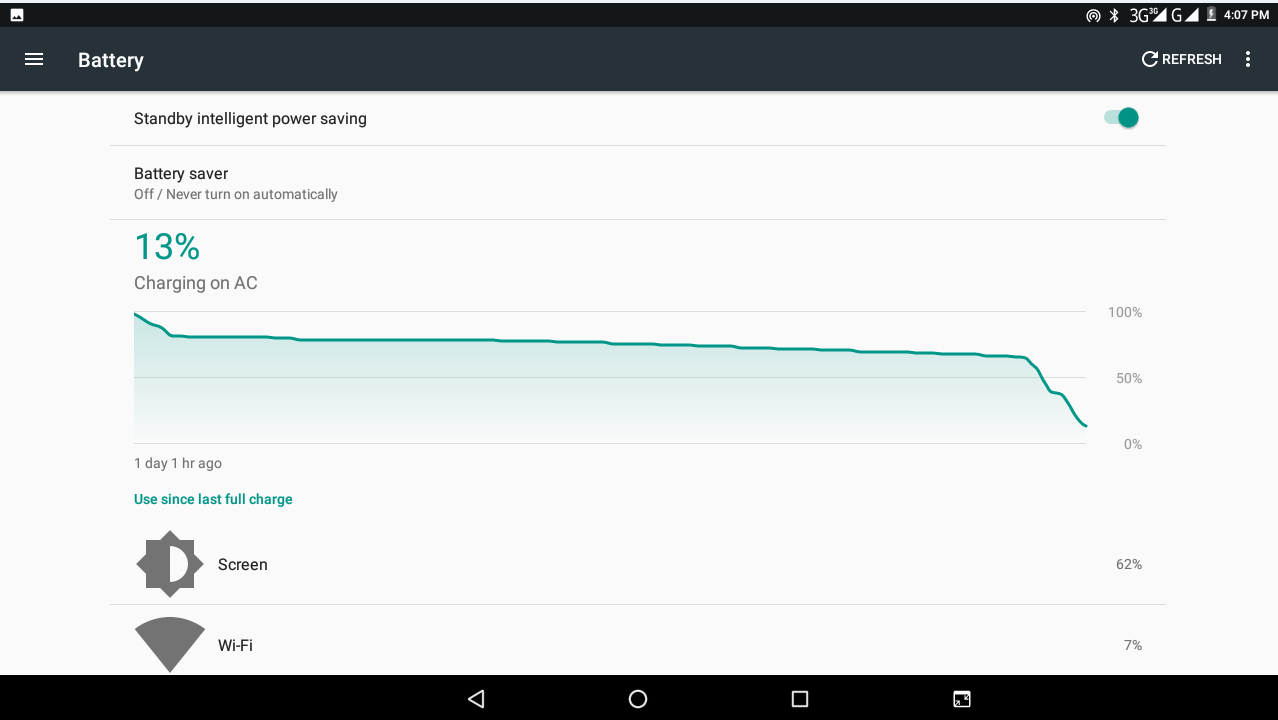 Picture 4.26Application programClick setting application in Apps.Select application, after entering, you can manage and delete installed application and check system used storage space and left space. (As Picture 4.27)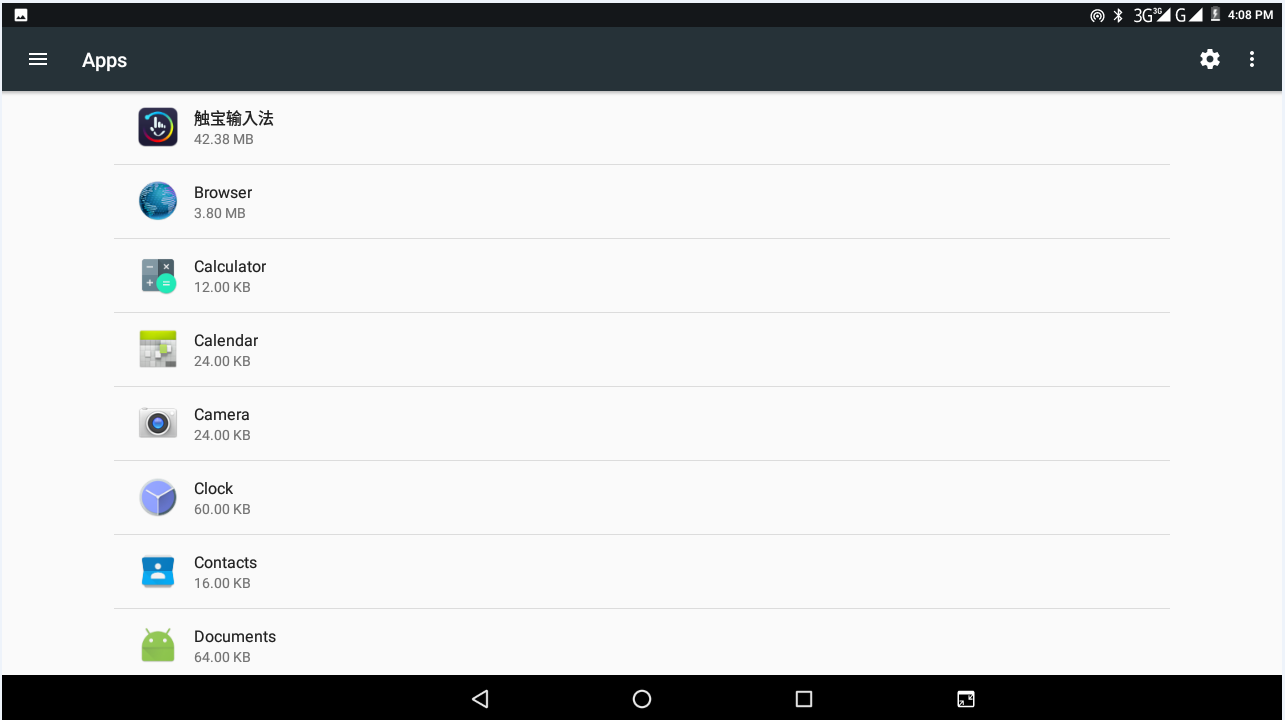 Picture 4.274.11 Account and SyncSelect setting applicationOpen account and sync, as Picture 4.28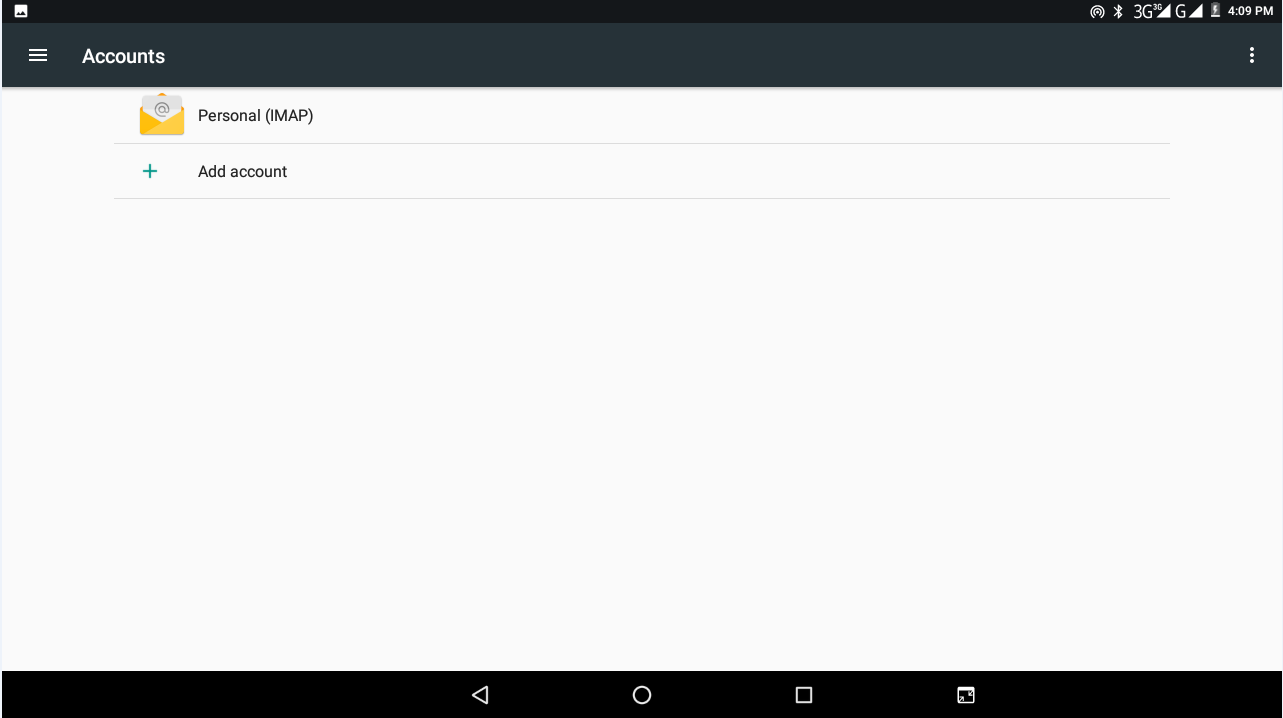 Picture 4.28Click add an account, as Picture 4.29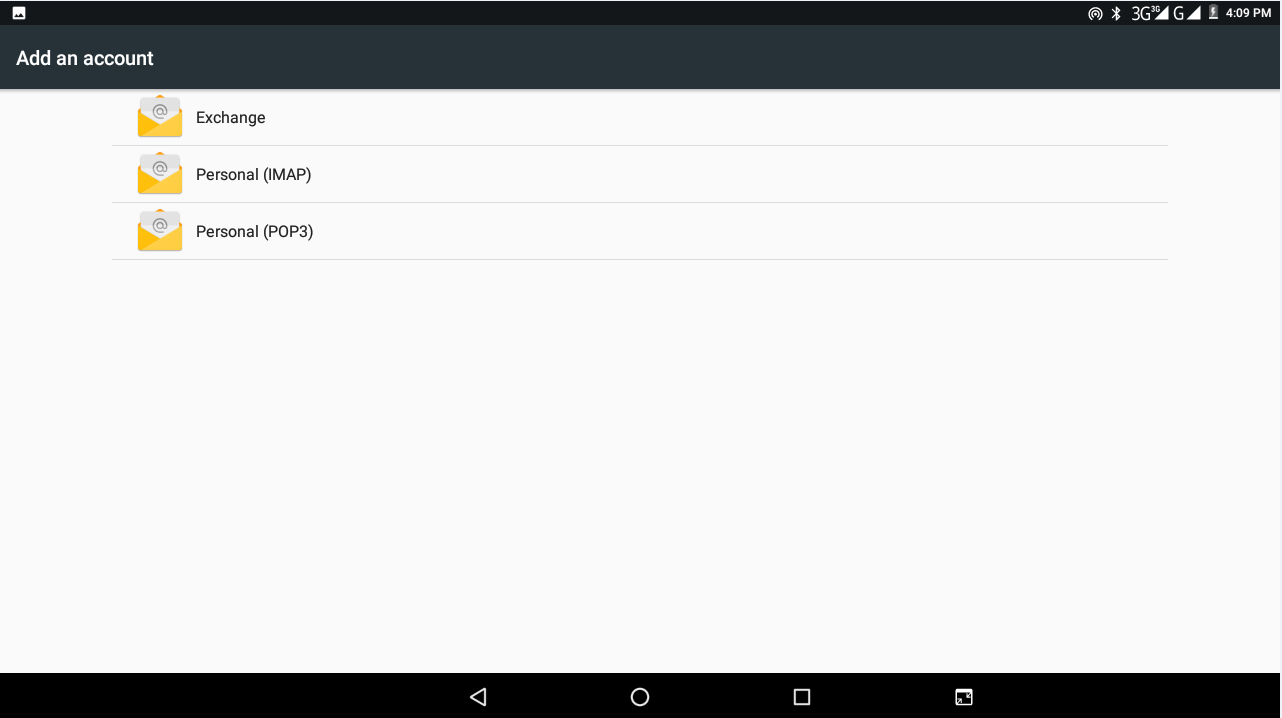 Picture 4.29After successfully load, it will open the sync function, as Picture 4.30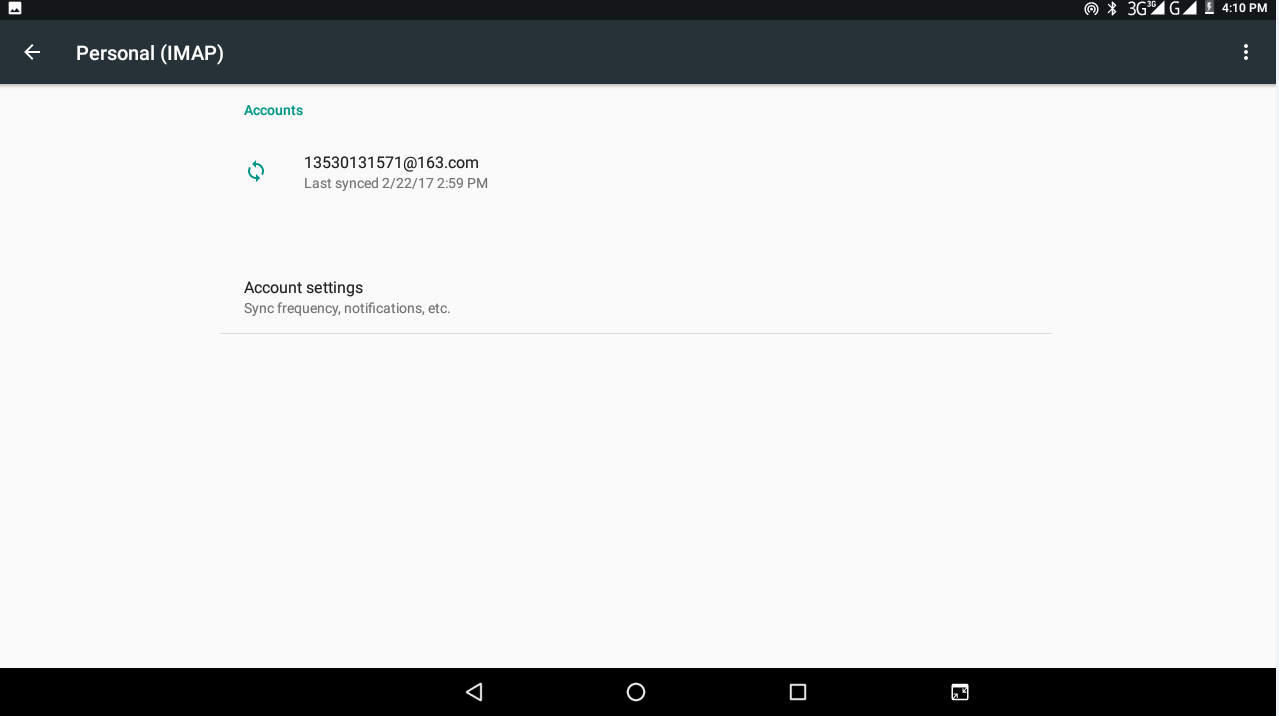 Picture 4.304.12 Location serviceClick setting, select Mode, as Picture 4.31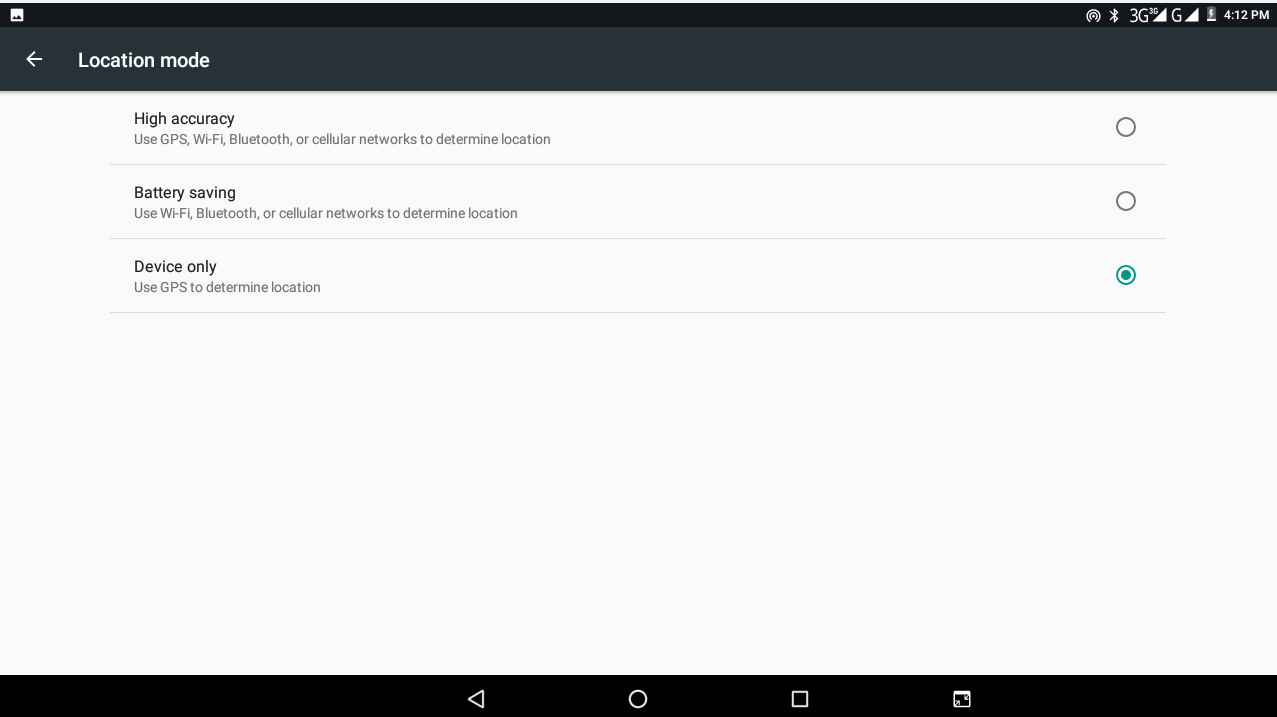 Picture 4.31Safety settingSet locked screenLock the touch screen by unlock icon or password to protect your MID.Note: After setting screen locked, you should enter the passcode each time when you startup or screen is locked       Set unlocked pictureClick setting application in main interface.Click safe.Click locked the screen. Choose picture in text setting area.Click next following the remind message.The unlocked pattern board pop up, there are nine touch spots, connect 4 points from vertical, horizontal or diagonal direction. As Picture 4.10, move your finger from the screen when finish. The system will record your new unlock pattern.Click continue.When you see the reminder, enter the unlock pattern, then click confirm.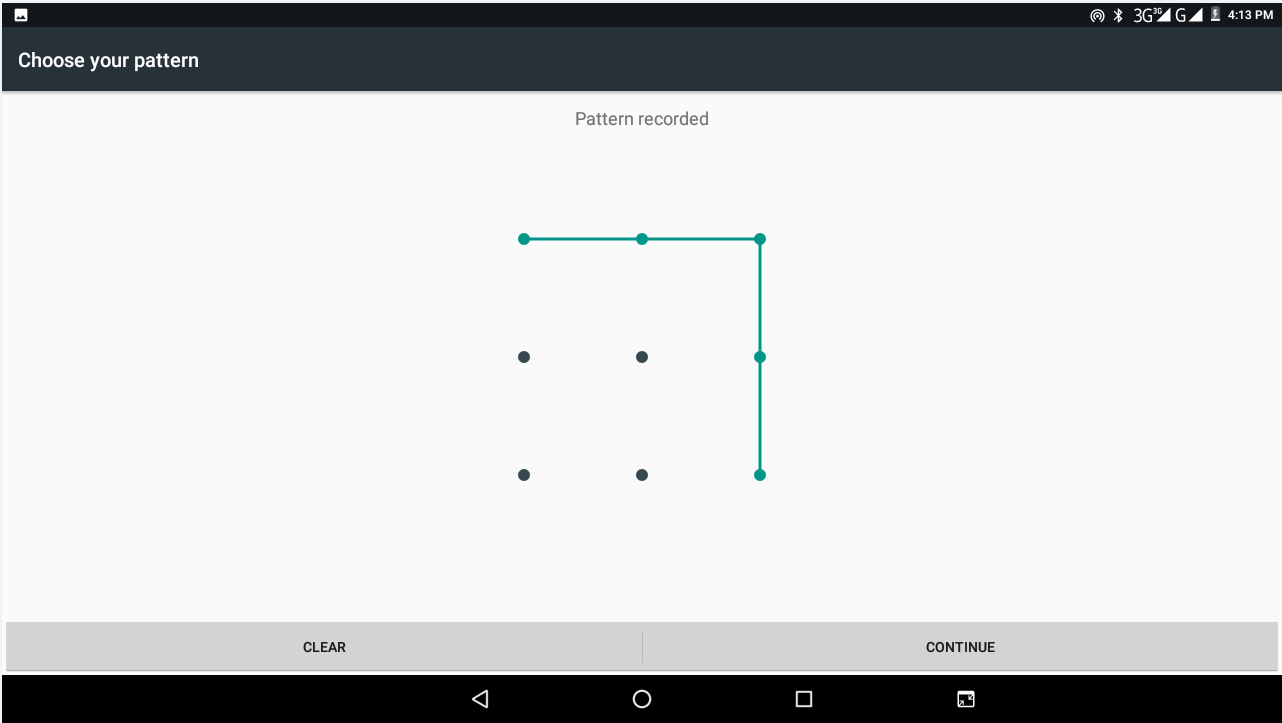 Picture 4.32Set unlock PIN codeClick setting application in main interface.Click safe.Click screen locked.Choose PIN in text setting area. Enter new PIN code(numbers) and click continue.Ener new PIN code again and click confirm.Set unlock passwordClick setting application in main interface. Click safe.Click screen locked.Set password in text setting area.Set new password(letters and numbers) and then click continue.Enter the password again and the click confirm.Unknown sourceIn main interface, click setting.Click safety.Click unknown source, as Picture 4.33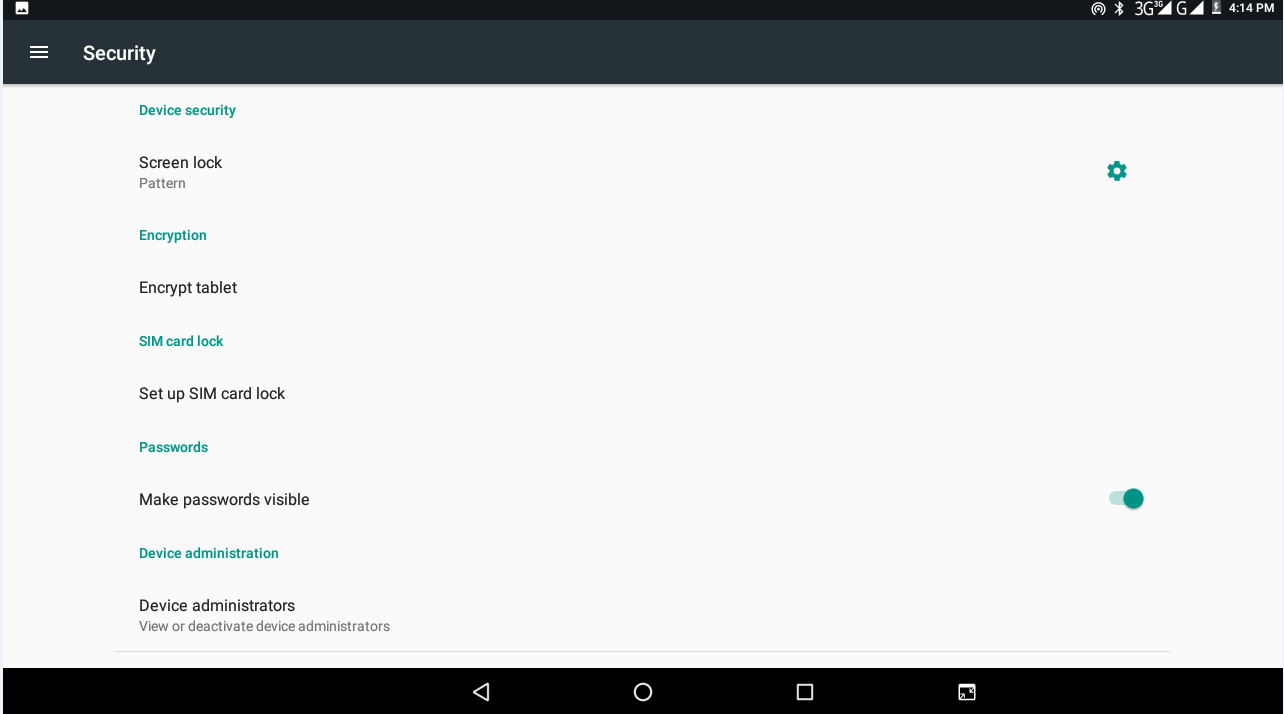 Picture 4.33Note:  Manual installing APK files needs to turn on unknown source.Language and Input MethodClick setting, select language and input method, choose language to switch language, as a4.34 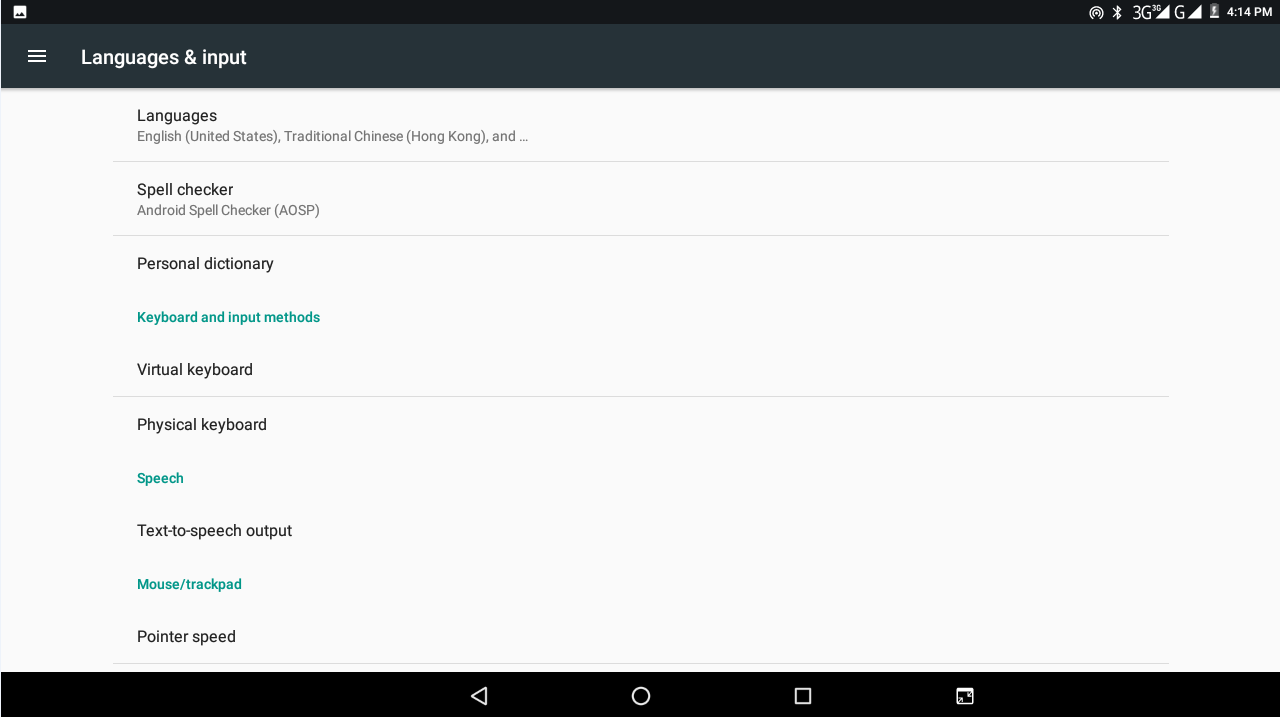 Picture 4.34Click setting, choose language and input, choose Android keyboard setting, click input language, as Picture 4.35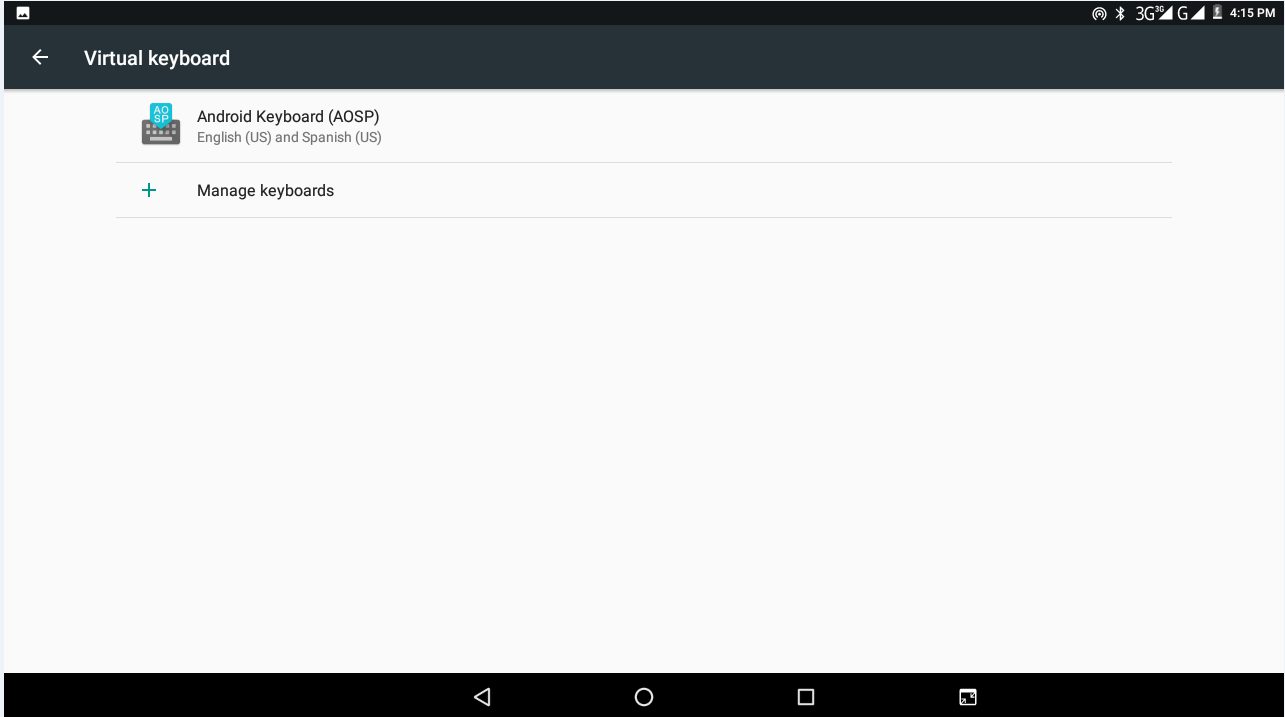 Picture 4.35Choose the language you want to change in the language list, as Picture 4.36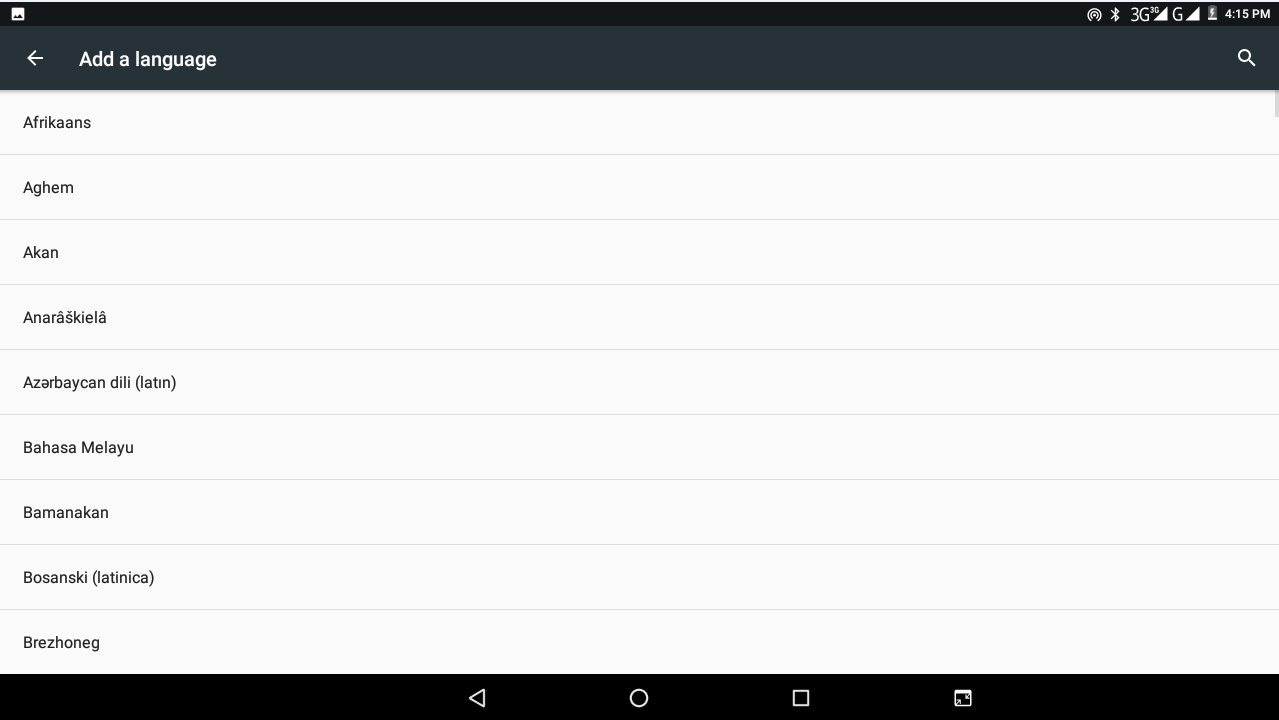 Picture 4.36 Backup and ResetConnect WIFI and login your Google account, choose backup my data, system will backup your data into Google server. If you need to recovery factory reset, please click reset, as Picture 4.37, if you need to formulate NAND, please click reset tablet.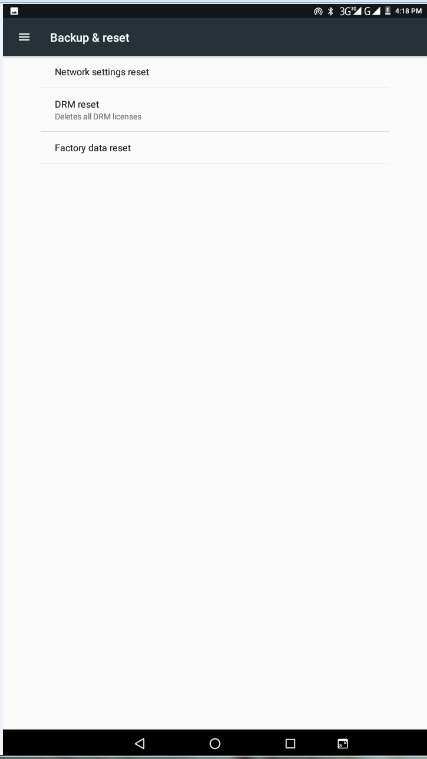 Picture 4.374.16 Date and TimeAccording to the preset, system will voluntarily apply the date, zone, and time provided by internet.Manual set date, time and zoneClick Setting application procedure.Slide down the screen, then click date and time.Turn off “auto setting of date and time”.Turn off “auto setting zone’.Click Zone Selecting, then choose the zone lists. Slide down the list to view more zones.Click Date setting, then click upper or down button to adjust date, month, and year, click setting when you finish selection.Click Time setting, then click upper or down button to adjust hour and minute, click AM or PM to change morning or afternoon ( there is no such selection when you see 24-hour format). Click Setting to finish.Click 24-hour format, switch between 12-hour or 24-hour format, the time format you choose will be used on the alarm clock.Click date format setting, then choose the time format you want to show on MID.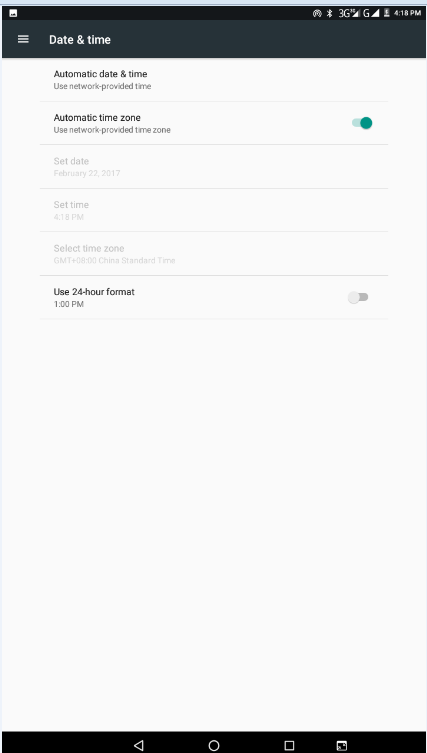 Picture 4.38Note: If you use the time internet provided, you will not able to set the date, time and time zone.4.17 Fixed-time Startup and Shutdown Click Setting application procedureClick fixed-tine startup and shutdown. Operate as below Picture 4.39     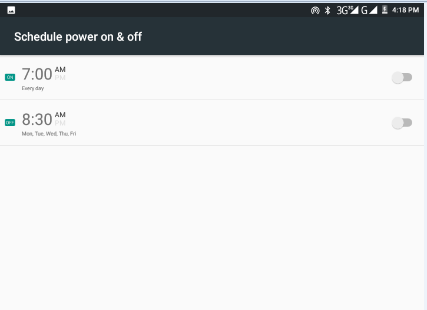 Picture 4.394.18 Assistance Function4.18-1. Large sizeClick it to make system font large size4.18-2. Click power button to end callsWhen Click call, press “power” button, call will end but not hold. 4.18-3. Touch and hold delayClick touch and hold delay to increase time, as Picture 4.40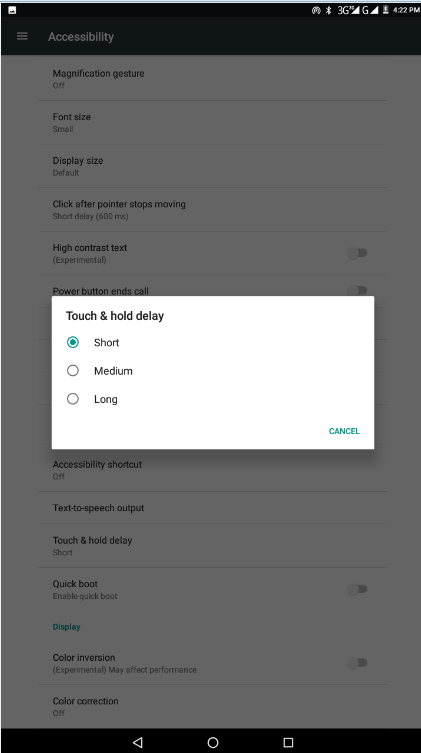                                Picture 4.404.18-4 Install webpage script   It will allow you install webpage scrip when you open system, but it will increase the risk when you are browsing webpage.4.19 Engineer Selection4.19-1 USB adjustment After opening USB adjustment, you can use some software to read MID software, but when USB adjustment is turned on, USB storage needs to manual adjust.4.19-2 Keep awaken stateIf you open keep awaken state, it will never auto sleep when your MID is charging.4.19-3 Pointer LocationIf you open pointer location, it will display touch vertical and horizontal direction.4.19-4 Show touchesIf you open display touch screen operation, it will display touch operation on the screen. It is suggested to use with same direction as pointer location.4.19-5 Show screen updateIf you open screen refresh, it will display related area when the area is refreshing.4.20 About TabletCheck MID stateCheck Setting application.Click about tablet, check state message, model, Android version, version No and so on.Click state message, check battery state, battery volume, SIM state, IMEI number, IP address.5 Multi-Media5.1 MusicEnter music player: in menu or desktop click music  icon to enter music player, click the music you want to play, as Picture 5.1: 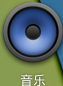 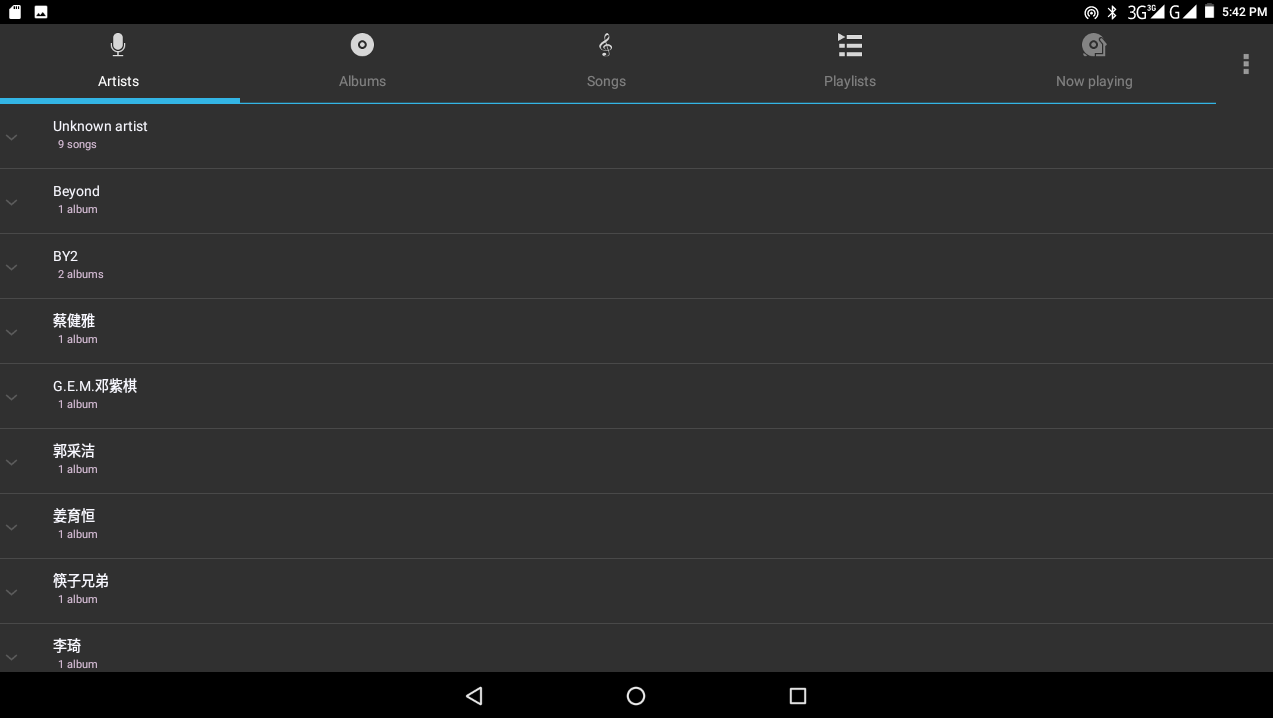 Picture 5.1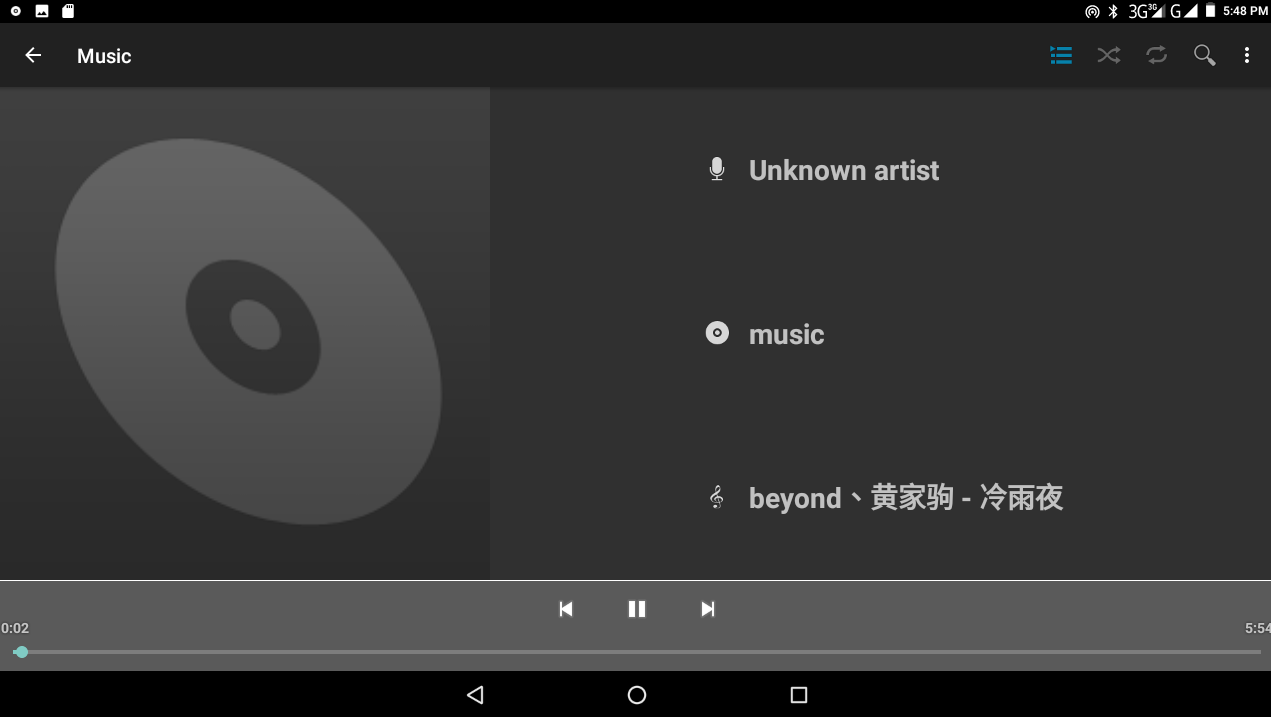 Picture 5.2Drag the progress bar to adjust play progress.Operation of music player button as Picture 5.25.2 Photo GalleryPhoto gallery application can auto search photos and video files in SD card, and photo gallery will classify these photos and videos in folder. You can apply photo gallery to view and edit photos, set the photos as wallpaper and watch the video.View picturesClick gallery application in main interface.Enter into gallery, click the folder you want to view.Click the picture you want to view; the system will play it in full screen mode automatically. The pictures can be zoom in and zoom out, put two fingers on the screen, the separate the fingers(gather up the fingers, the picture will be zoom in) or double click the screen.Note: when you browse the pictures, slide left or right to view more pictures.        Edit and set pictures         When check the pictures in full screen mode, click menu key to display menu selection, you can choose the selection you need to edit and setting pictures.Slide ShowOpen a picture, use virtual key to click menu key, display menu selection.Click slide show, it will auto loop play(or choose  button in picture folder)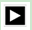 CropClick menu key to display menu selection.Then click crop, click and drag related area to adjust the cropper.Click cropper and drag it inside and outside to adjust the image.After adjusting the size you want, click crop.If you wish to give up cropping, click cancel to return to picture browse.EditClick menu key, display the menu selection. Click edit.Adjust the brightness, style, colour, antialias setting in selection. Click save.If you want to give up edit, click return key, click not to return to picture browse.5.3 CameraIn the main interface or desktop, click camera application procedure, enter into camera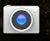 Operation of camera, Switch camera: choose Menu key, click switch front/back camera, as Picture 5.3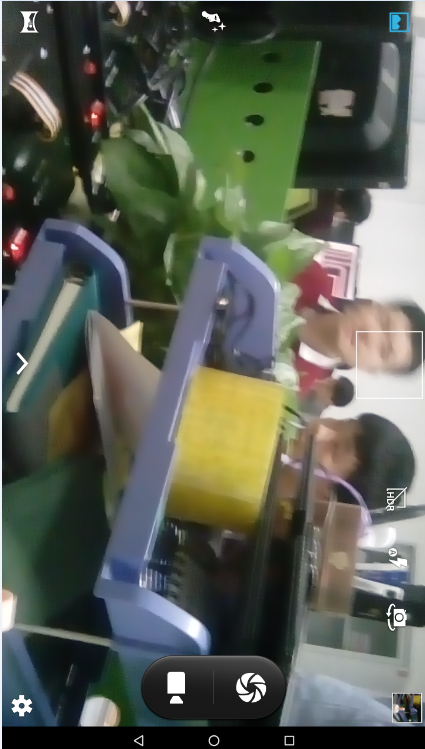 Picture 5.35.4 FM RadioClick  in the main interface or desktop to enter into FM radio interface: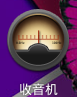 Radio button operation instruction as Picture 5.4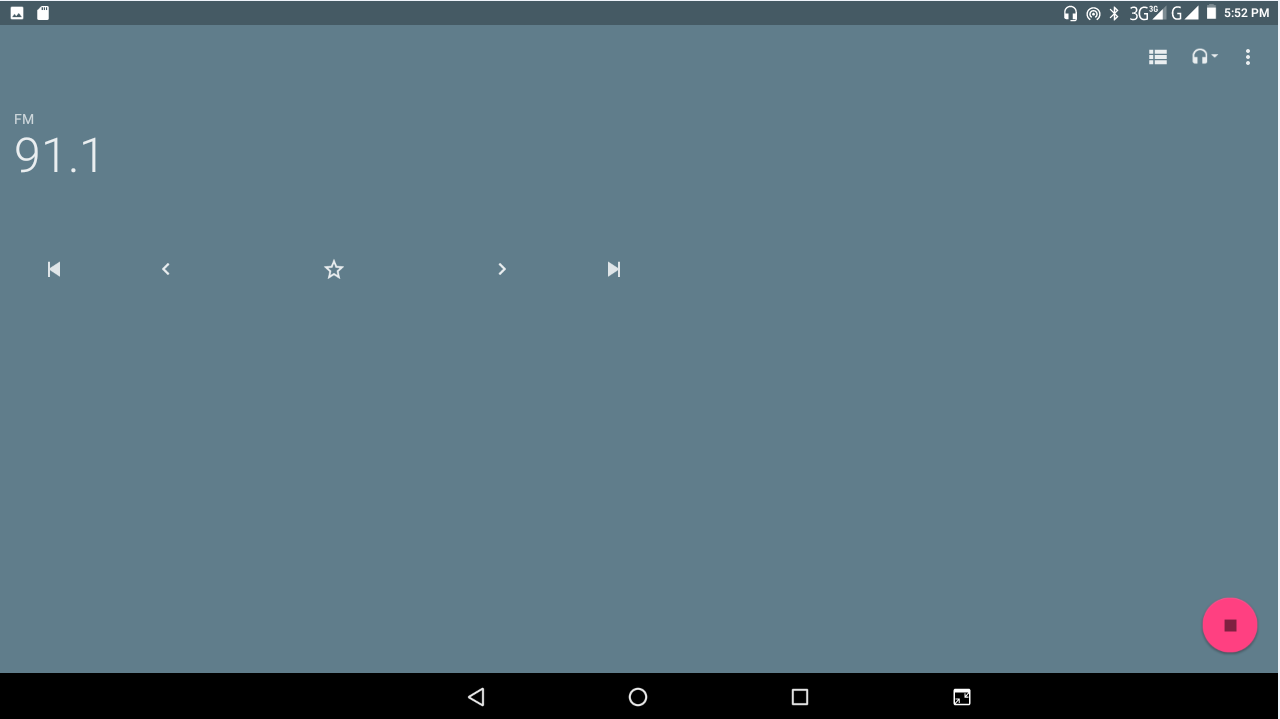 Picture 5.4Save channels: Click  button in the main interface to save the channel, and the channel will be saved in channels list.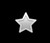 Note: You need to insert earphone as antenna when using FM radio, if no antenna, your MID can’t search any frequency band.6 Communication Function6.1 Phone1 Click Phone application procedureOperate as Picture 6.1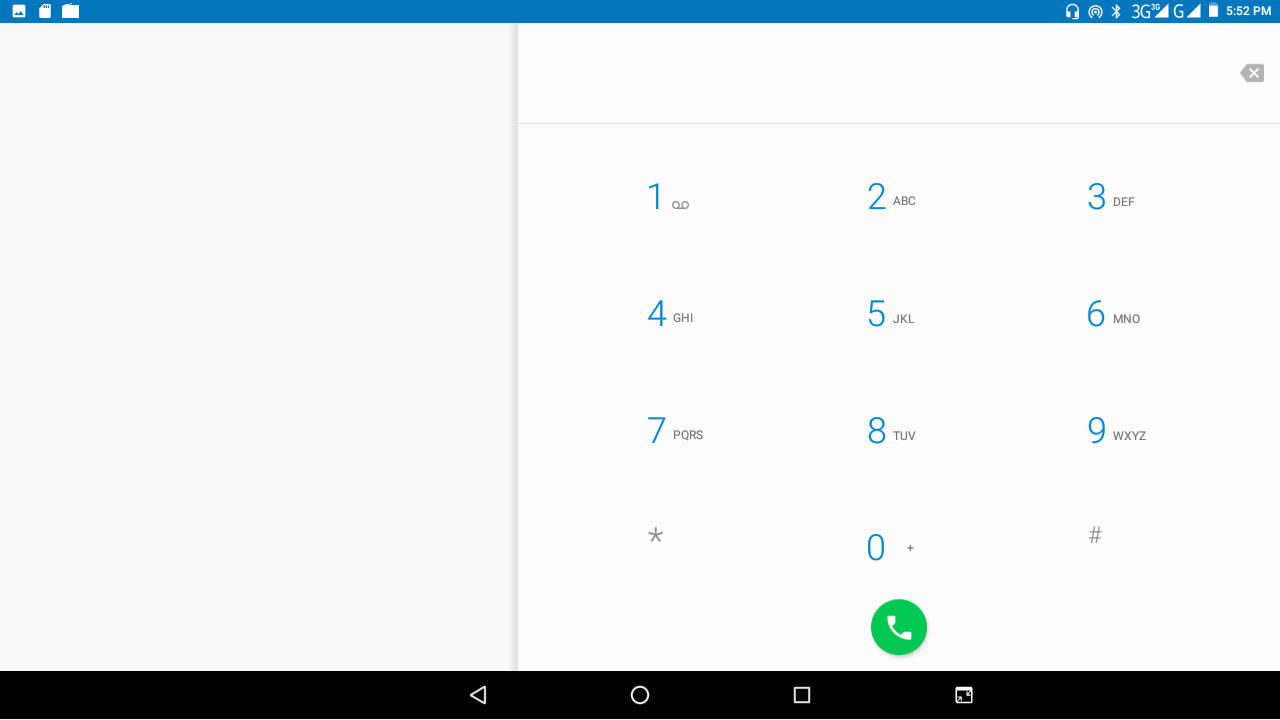 Picture 6.16.2 Text Message1 Enter into main menu, choose  application procedure. 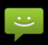  2 Click “Edit new message” 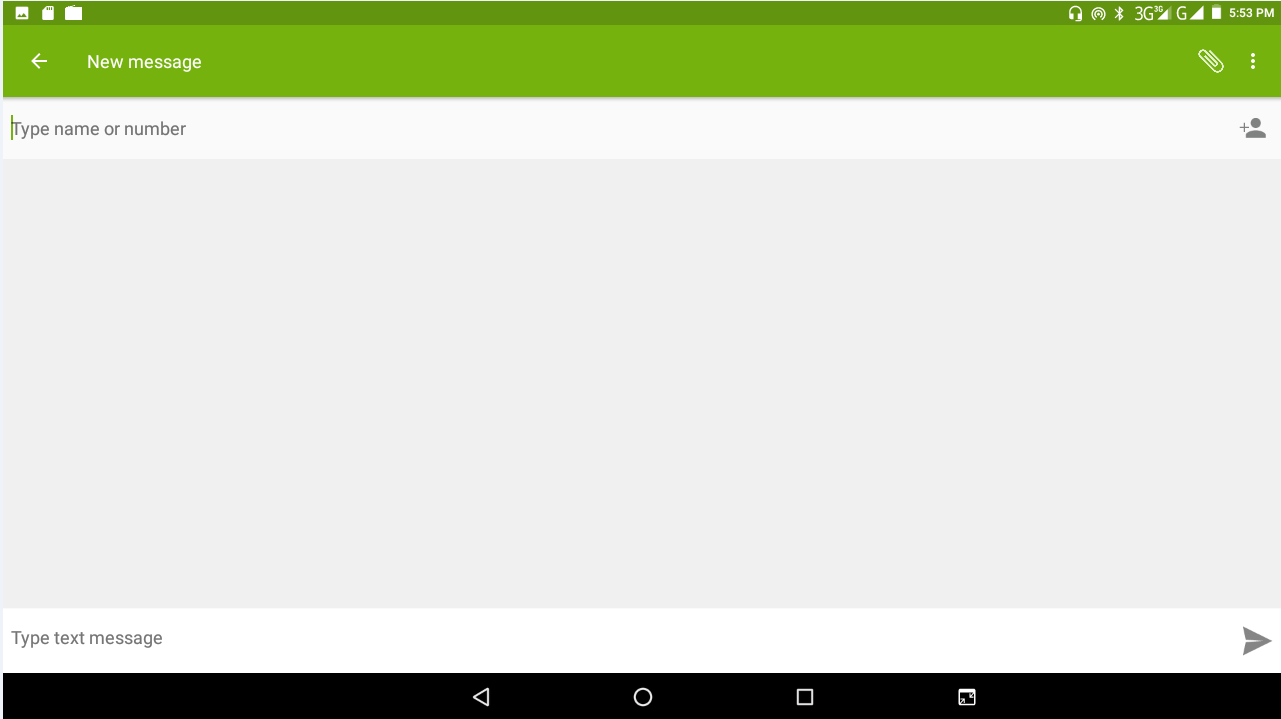 Picture 6.26.3 Contact ListClick Contact list  in the main interface, enter into the contact list as Picture 6.3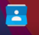 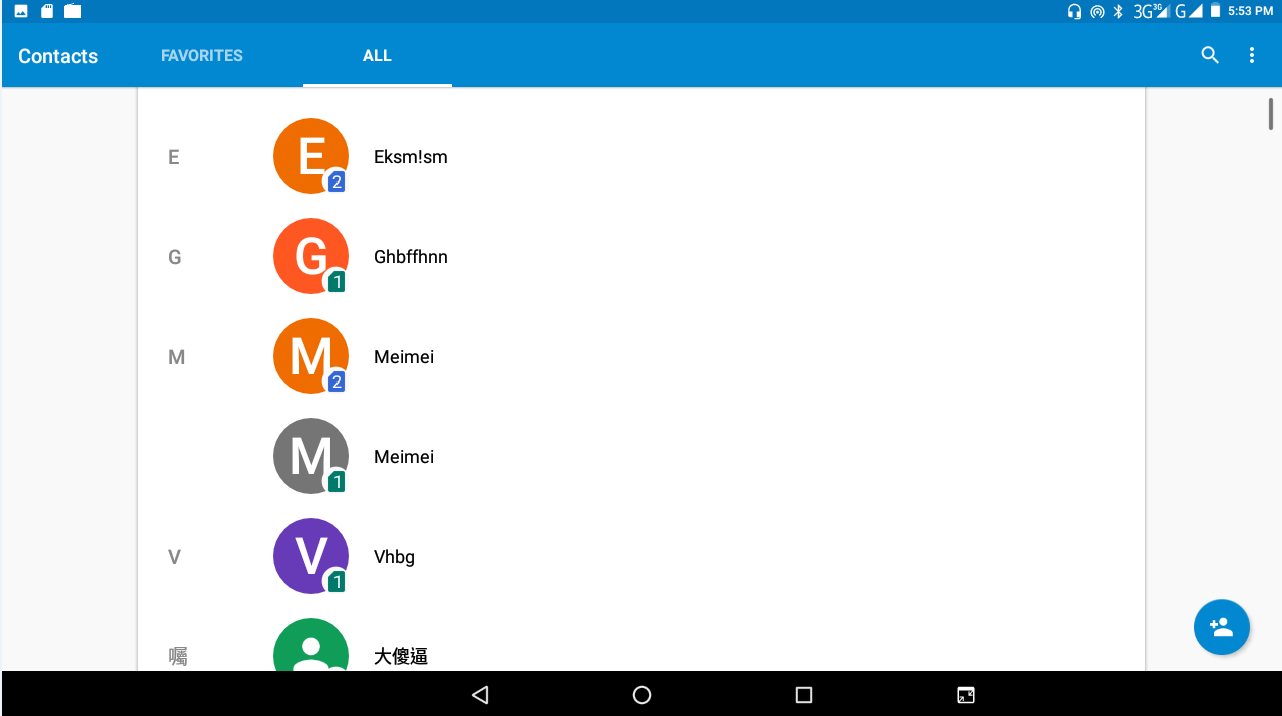 Picture 6.3Search contact: click  button, enter into search function 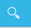 Add contact: click  button, enter into add contact interface.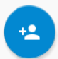 7 Internet7.1 Browser In case of WIFI or mobile internet is connected well (Please refer to Chapter 4.1 for wireless and internet setting), click IE browser  in the main menu or desktop to enter the IE interface, as Picture 7.1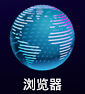 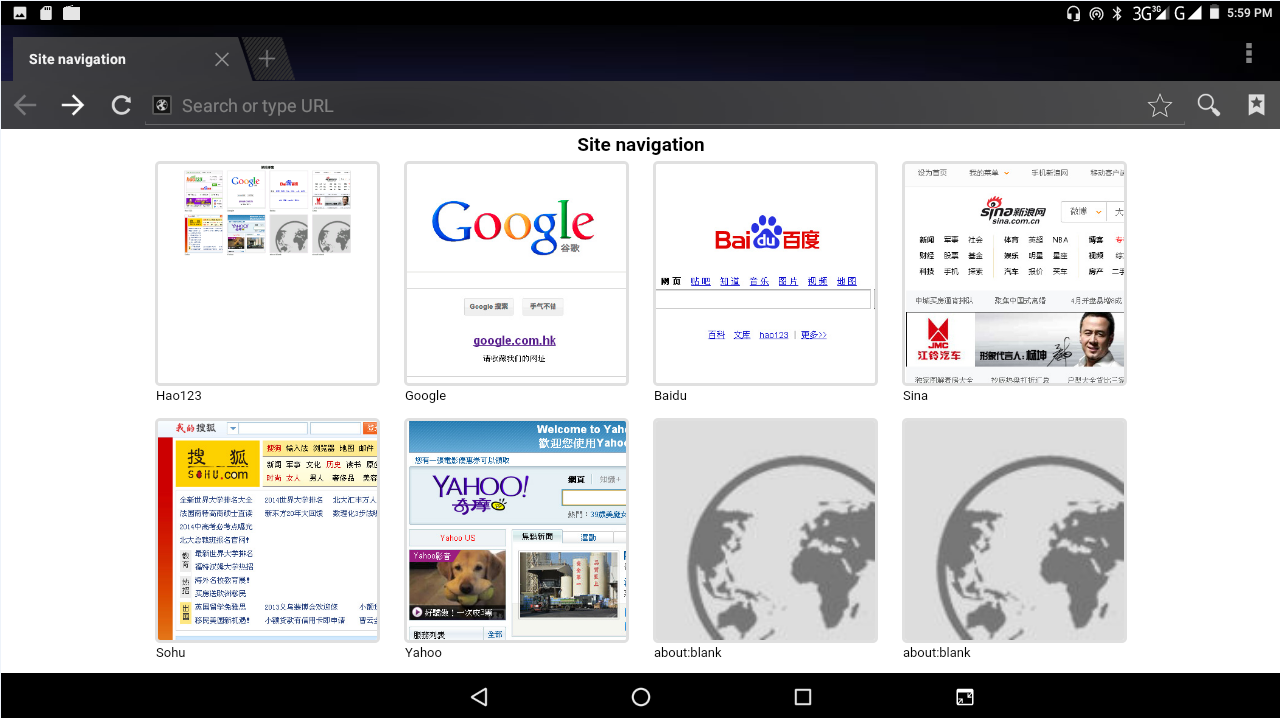 Picture 7.1Click address bar to input the website, click start, enter related webpage, then you can browse the website information, as Picture 7.1.2 and you can click the menu you can refresh, save to bookmarks, share page, bookmarks, history and setting the webpage.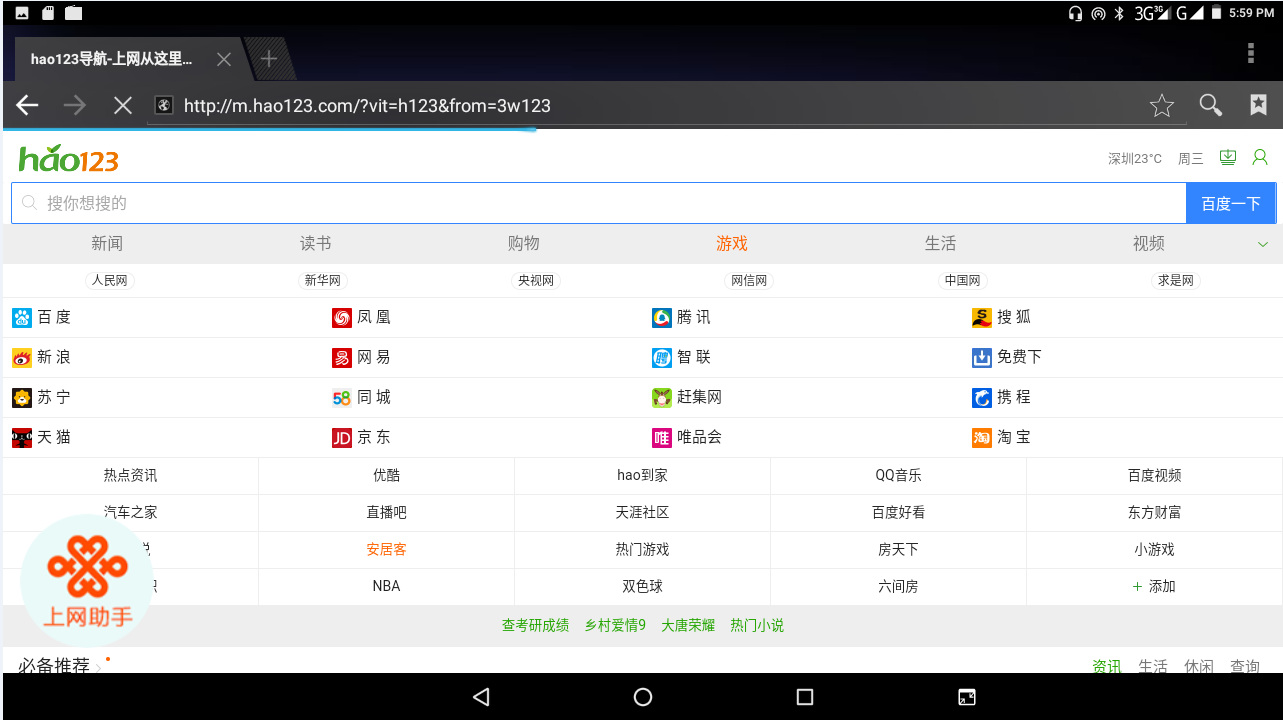 Picture 7.1.27.2 EmailEmail application procedure contains email setting guide, you can add the external POP3 OR IMAP email account of normal web email service provider (For instance, Yahoo, Gmail, Hotmail and 163),as Picture 7.2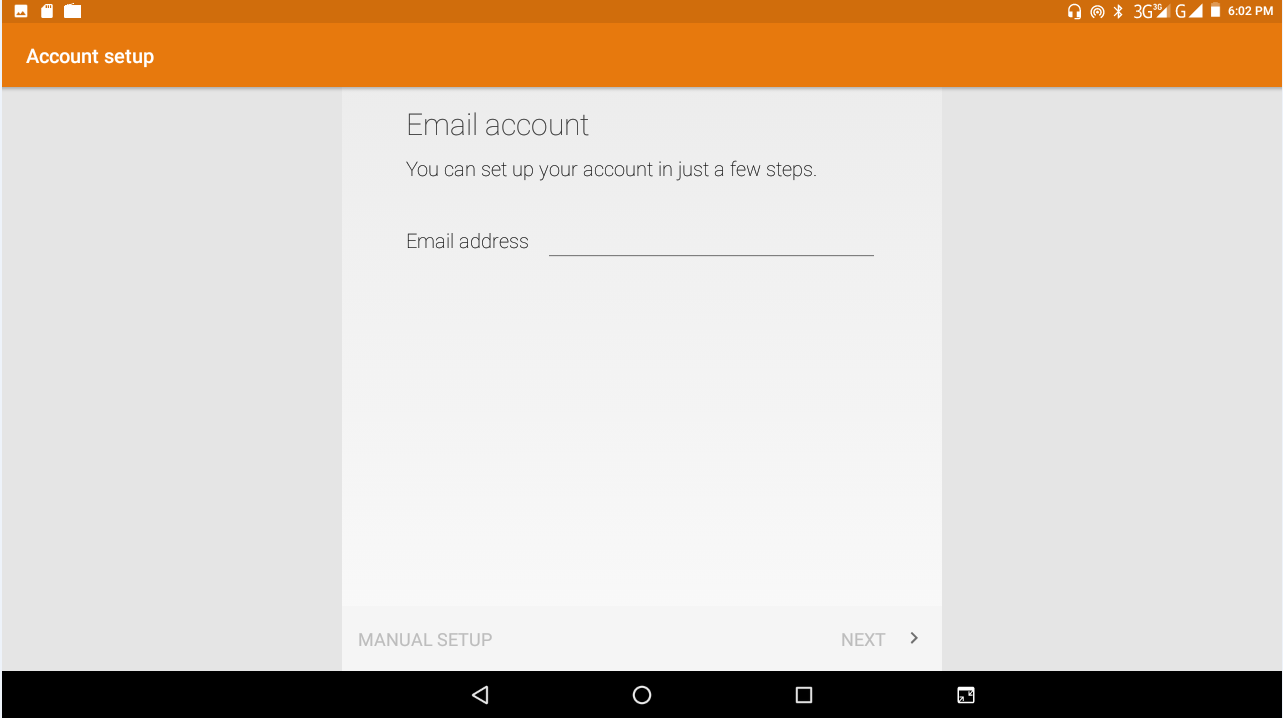 Picture 7.2a. Email SettingAfter you click the sending email icon , you can see the email setting guide, which can help you to set. 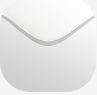 Input your email address and password.Click “Next step” button, choose your email type is POP3 or IMAP.Click “Next Step” button to check whether the email box servicer can receive or send emailsInput the email account and display the email subject and click finish.If the email box is available, you will enter into your mail box automatically.b. Delete the email accountYou can delete settled POP3 or IMAP email account from your MID.Click。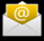 Enter into your mail box.Press Menu key.Click AccountPress the account you want to delete.Click confirm to remove.c. Send E-mailClick  to display your mail box.Click the inbox, it will refresh the new emails automatically; click it to read new email.Press Menu key. Menus will popup.Click Edit  to enter into new email editing interface.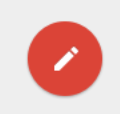 Input the receiver’s email address. Input the subject and email content.If you want to add attachment, click menu key, the menu popup.Click “Attach file” (photo, music, video, contacts).Click “send” to send the email out.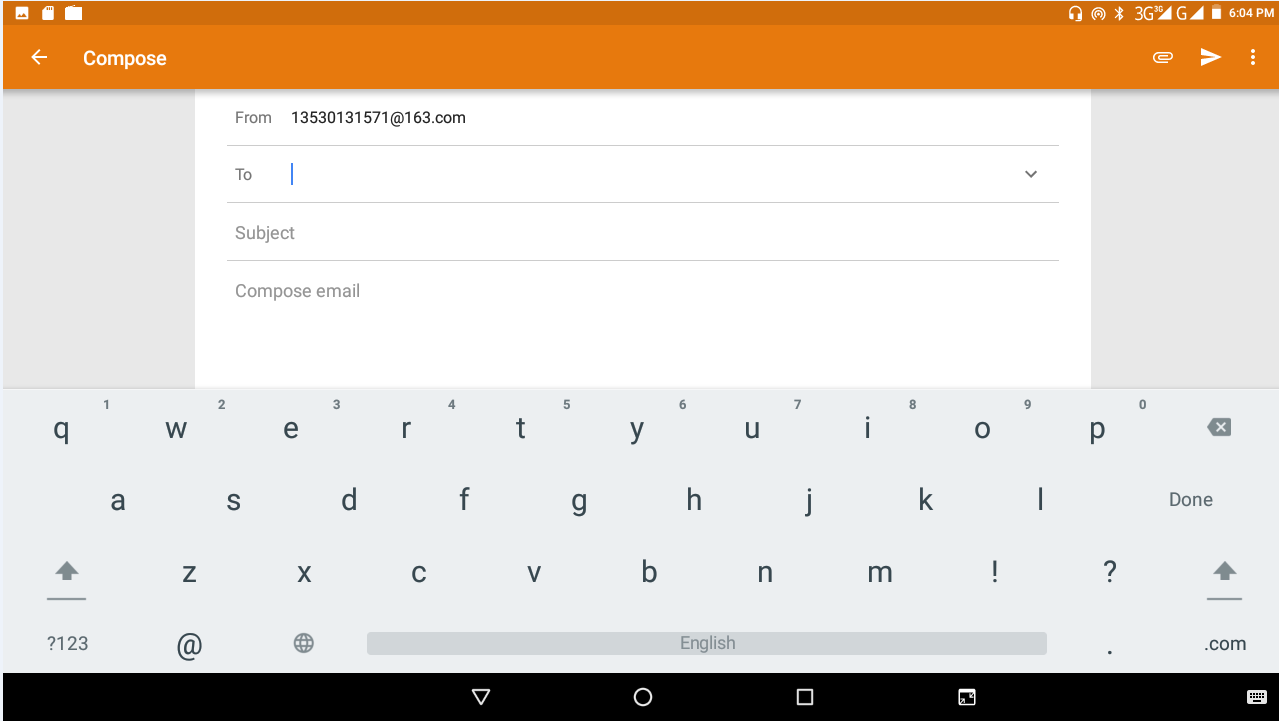 Picture 7.38 Other Application Procedures8.1 ClockClick Clock procedure, enter into below interface as Picture 9.1.There are clock, picture, music and homepage buttons.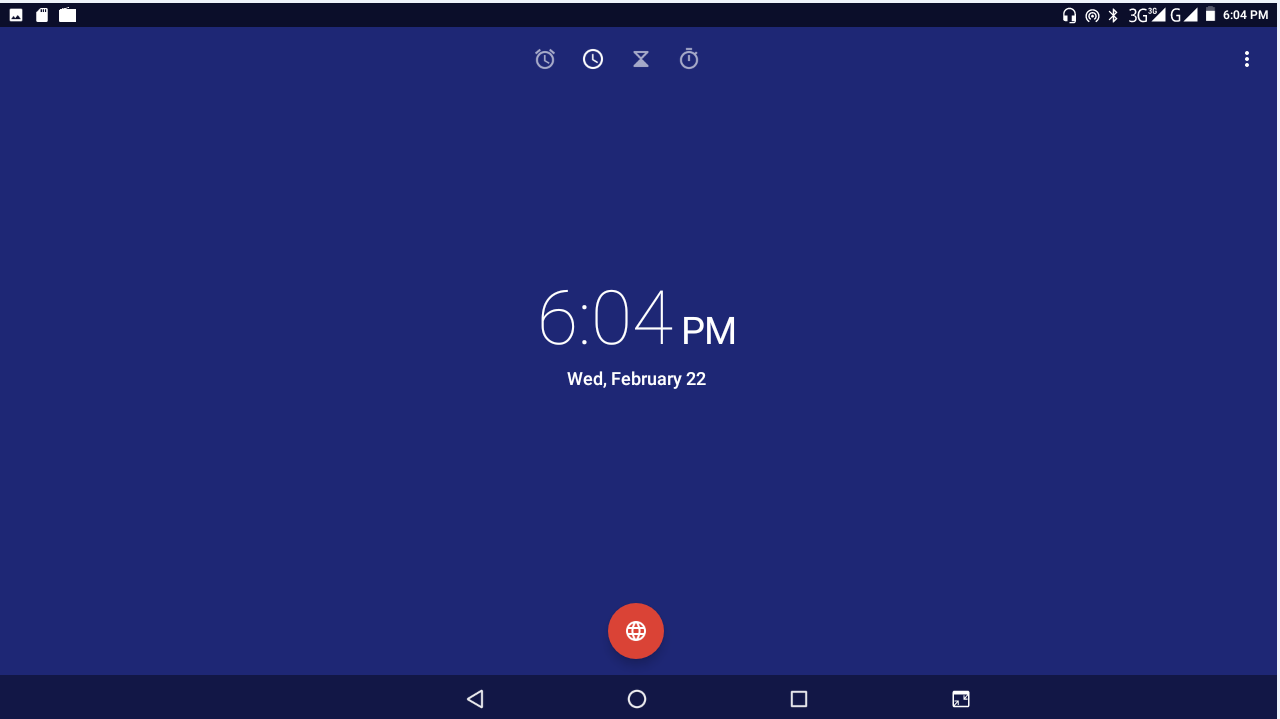 Picture 8.18.2 CalculatorClick.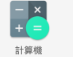 Enter into the basic board of calculator.Soft touch the numbers or operator in calculator to calculate. 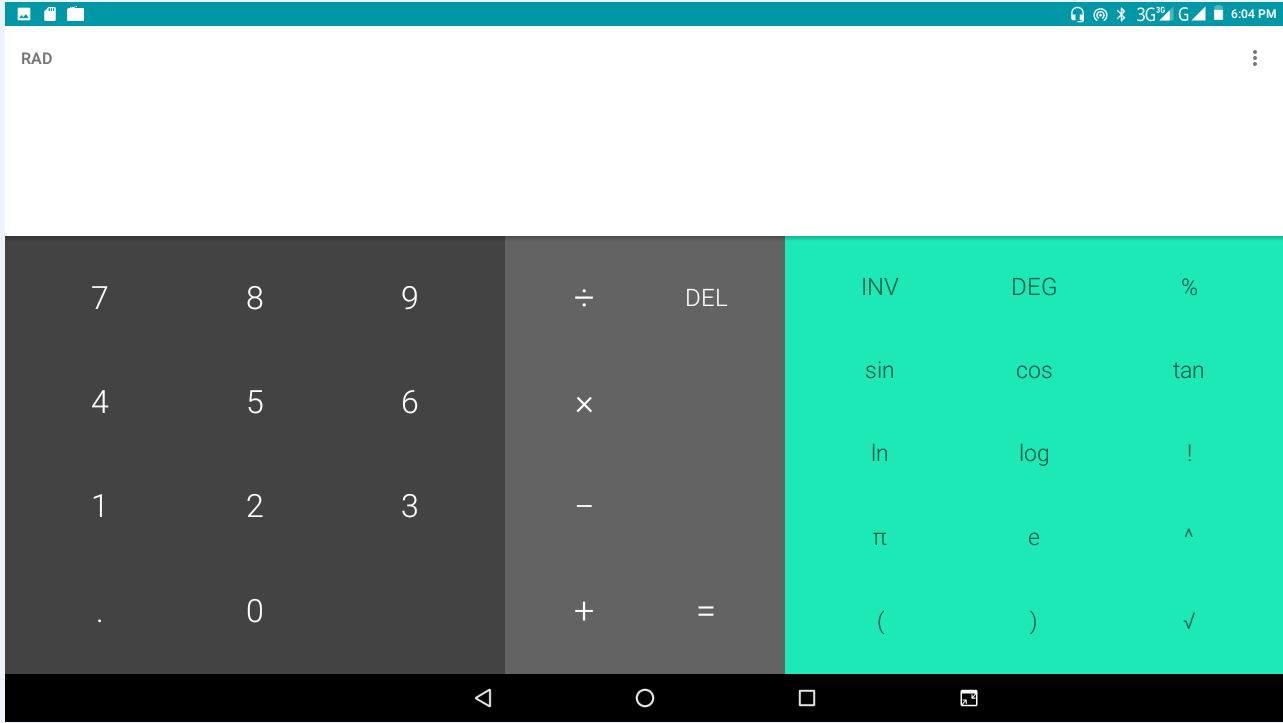 Picture 8.28.3 File ManagerFile manager will copy, cut, delete, rename the documents or the folder in the TF card, it also will share the files, install apk etc.In the main menu or desktop, click the document manager icon  to enter into documents manager.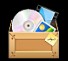 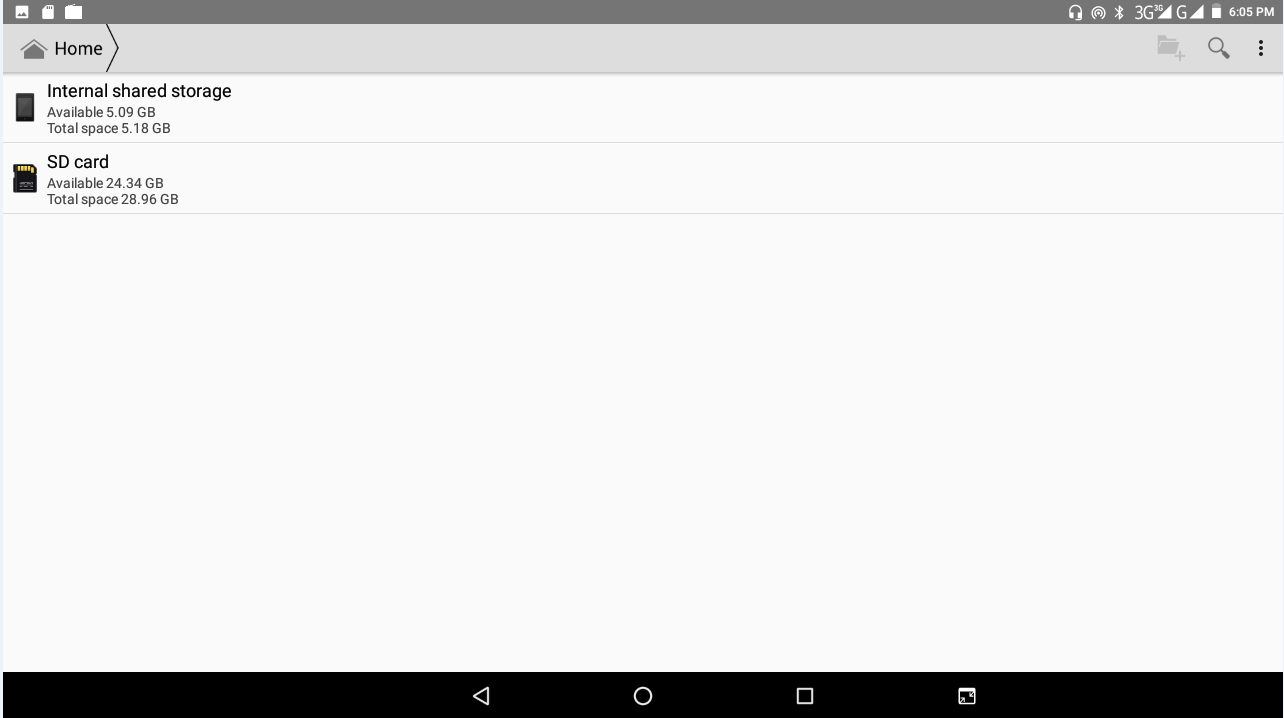 Picture 8.3a、Copy, cut, delete, rename the files and folder: choose the file or folder, long press the file or folder to enter into the interface as Picture 8.4, you can operate the file or folder.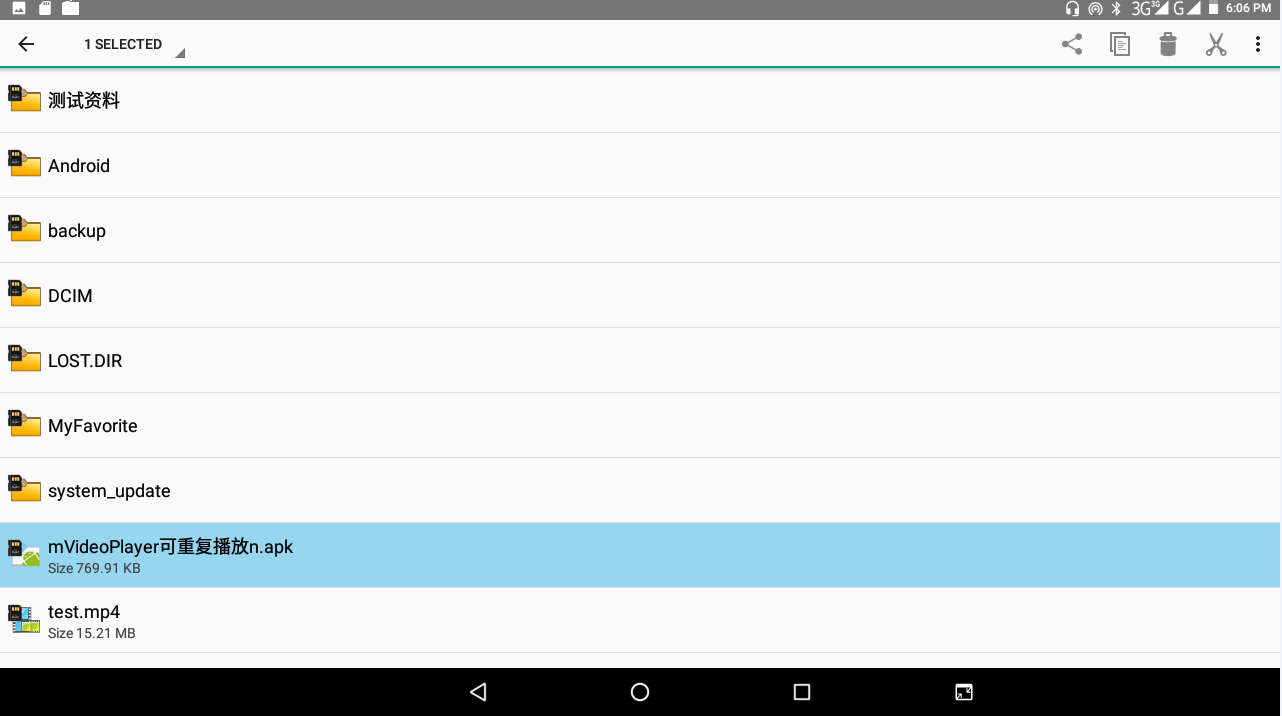 Picture 8.4b、Paste the copy or cut file: choose the file you want to paste, choose right top  icon to enter into Picture 8.5, choose right top  icon to enter into Picture 8.6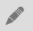 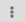 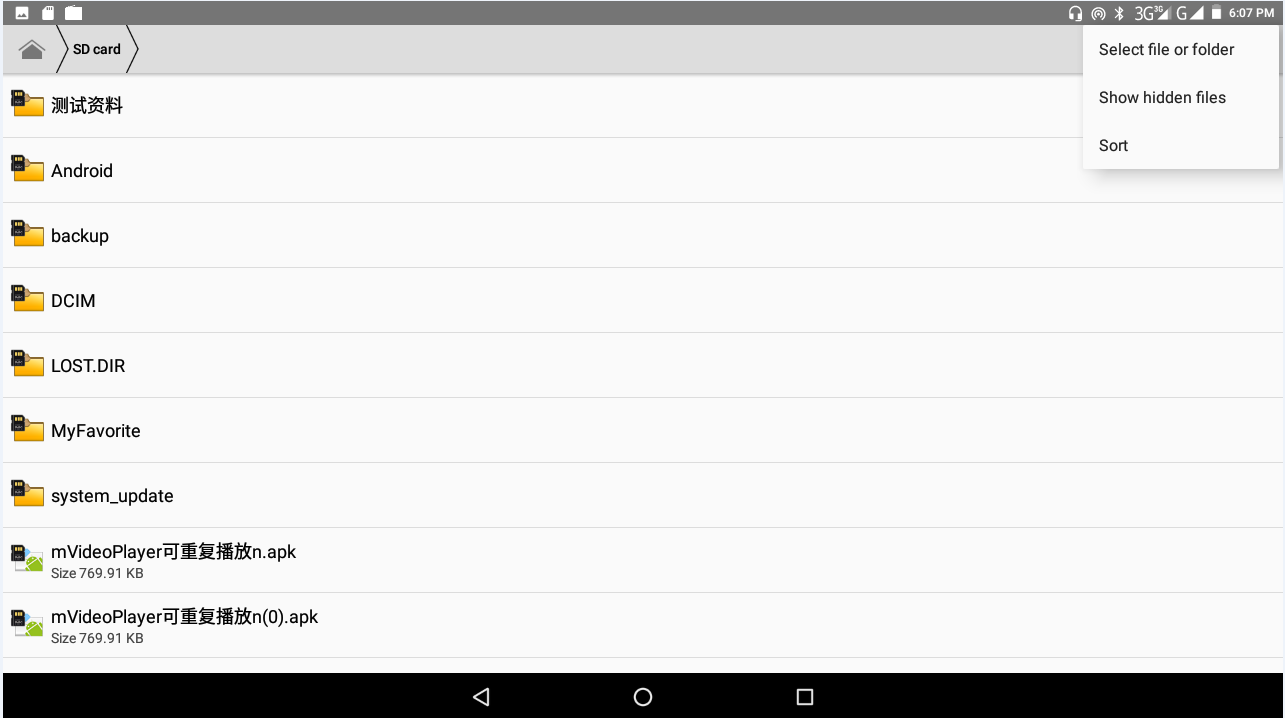 Picture 8.5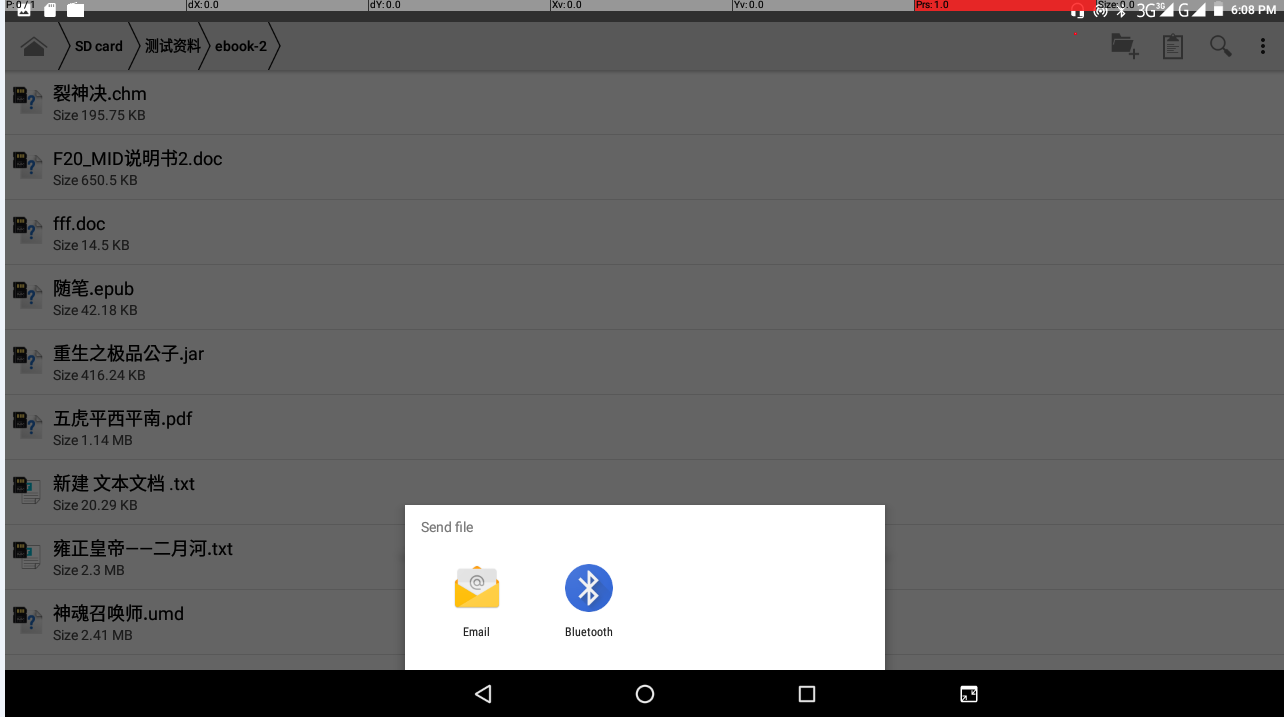 Picture 8.6c. Share file: choose any file, long press it, it will popup “share”, choose the share way you want in the listd. Install apk file: Choose the file suffixed .apk in the file manager, you can install the third part software as reminder.e. Build new folder: Choose the menu you want to build the file, click  icon in right top, choose new folder, you can build new folder as reminder.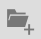 9.4 RecorderIn the main interface or desktop, click recorder icon  to enter into record interface, click record key  to start record. Click Stop key  to stop recording. Click Play key  to play the recorded sound. The system will auto remind you to use or abandon this record, please choose it manually.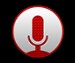 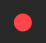 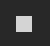 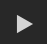 Play the record: choose the video player to play the recorded sound, choose the recorded sound in the source manager, and click it to play. 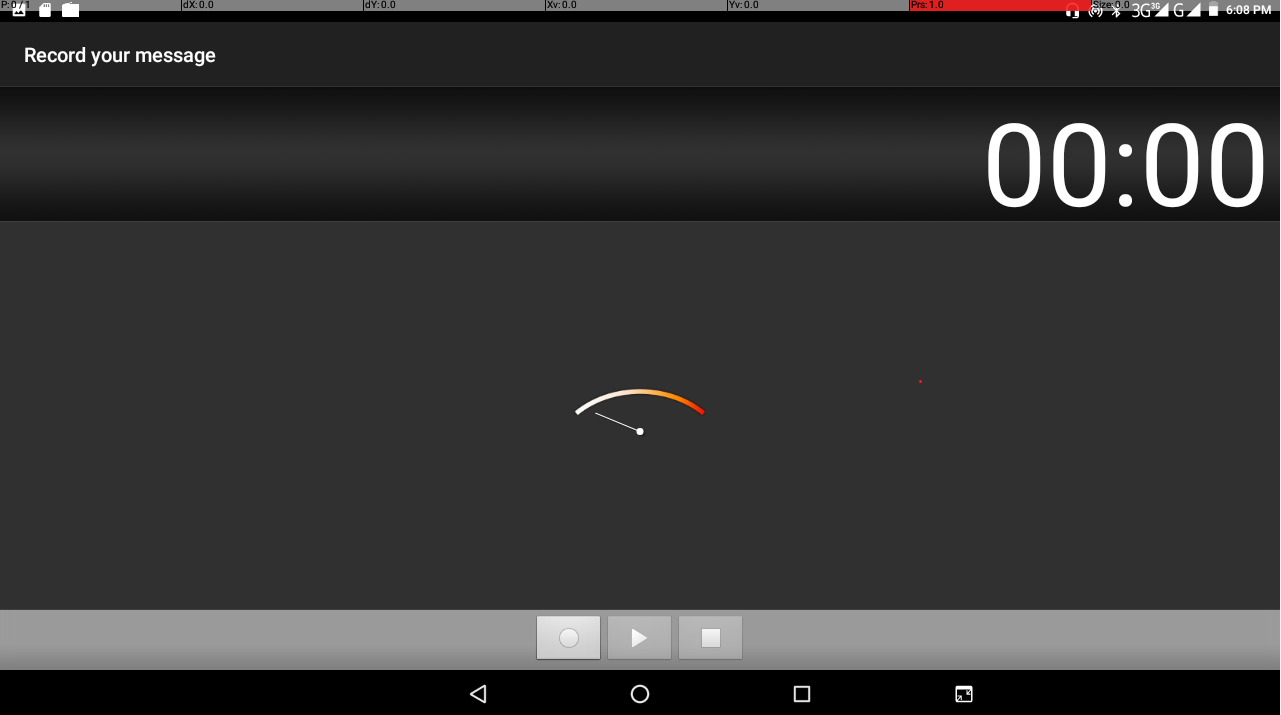 Picture 8.89 Installation of Procedures9.1 InstallationInstall the third-party application procedureClick “file manager” application procedure; choose the application procedure you need to install.Hold the application procedure you need to install.It popup install, click install apk.Finish the installation as guide, it will operate. Note: The third-party procedure searched from internet to use on the system are all suffixed with .apk.9.2 UninstallUninstall application procedureClick setting icon in main interface.Click manage application procedure, list all the application procedures installed in the system.Click the APK you want to uninstall, click uninstall. Click confirm to finish uninstallation.  Skill: The procedure manager installed by system has many convenient methods to uninstall after opening procedure manager, click uninstall, it will list all the application procedures installed by system.10 Troubles ShootingThe first startup of MID is slow         After the MID system upgraded, the first startup need to install the pre-installed application software, the lead time is around 2-3 minutes, the startup afterwards will be much quicker.MID can’t connect WIFIMake sure the wireless router of internet service can work in normal.Ensure the MID and wireless router in certain distance, and no wall or other barrier between them.Ensure the user name and password both correct.MID feels hotWhen many application procedures are used in meanwhile, or the brightness of screen open to the lightest or under charging, MID may feel fever. It is normal.Email can’t be set or Registration of application procedure.Ensure your internet is well connected.Make sure your email setting way is correct.Keep your system time and local time consistent. 5.   The system is abnormal and can’t work.When you install some third-party application procedure, it may cause abnormal work, you can press Reset key(next to power port) to reset the system. 6.  The webpage can’t be openedPlease keep the distance between from route to MID in effective range.Please restart WIFI and try again.7. MID works terribly slow sometimesIt is normal phenomenon. Please turn off some application you don’t need in advanced task management or uninstall some third-party application to release more system resource.Abbreviation/TerminologyFull NameDescription  MIDMobile Internet DeviceMobile Internet Terminal  WIFIWireless FidelityBase on IEEE 802.11b standard wireless LAN T FTransFlashAlternative name Micro SD, super miniature memory card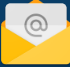 New email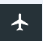 Airplane Mode on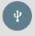 USB connected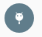 USB debugging connected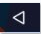 Return button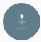 Downloading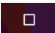 Display recently-used application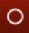 Home button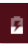 Current electric volume.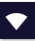 WIFI connected, internet is availablePower buttonShort press to sleep/wake up, long press to startup and shutdown.Volume +（up）increase the volumeVolume -（down）decrease the volumeHOME button （home）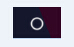 Click it in any interface will return to main interface.
Back button（back）click it in any interface will return to previous menuMenu button  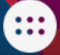 This button will display in menu interface.Setting button display recently browsed history1switch the capital and small letter 2switch the mode of words input 3click to insert the space4click input to execute5delete the character in the left of cursor, click and hold to delete all the characters in the left of the cursor.